SYLLABUSBACHELOR OF EDUCATION (B.Ed.) (2- year Programme)2019-20 & 2020-21 EXAMINATIONS             (Regular & Distance)OUTLINES OF EVALUATIONSThe syllabi	Of B.Ed.Course will	Consist of following threeparts:PART-I	: Theory	1500 MarksPART-II	: Skill in Teaching	260 MarksPART-III	: Sessional Work	40 MarksEvaluation in this part will be external as well as internal.Each theory paper I, II and III will be of three hours duration.Each theory paper IV & V pedagogy of a school subject I & II will be of 1 1/2 hours duration.Each theory paper VI (Library Resources and Art in Education) and Paper VII (Experiential Learning) will be of 1 and ½  hours.Semester-IIPART-I: THEORYEvaluation in this part will be external as well as internalEach theory paper VIII, IX and X will be of three hours duration.Each theory XI &XII Pedagogy of a school subject I & II will be of 11/2 hours duration.Each theory paper XIII ( School Management) and Paper XIV ( Enriching Learning Through ICT) will be of 1and 1/2 hoursSemester IIIEvaluation in this part will be external as well as internal.Evaluation Skill-in-Teaching Paper XV &XVI will be external as well as internal.Evaluation in this session work XVII will be external as well as internal.Semester IVEvaluation in this part will be external as well as internal.Evaluation XVIII (Assessment for Learning) will be of three hours duration.Evaluation XIX (Gender, School and Society) XX (Inclusive School), XXI (Understanding the Self), XXII (Reading and Reflecting on Texts), XXII (Strengthening Language Proficiency), XXIV (Health and Physical Education), XXV & XXVI (Optional Courses) will be of 11/2 hours.SEMESTER - ISEMESTER – IISEMESTER – IIITotal Marks: 1800SEMESTER –IPAPER -1: Philosophical Perspective in EducationMax. Marks: 100External: 70Internal: 30(A) OBJECTIVESTo enable the student teachers to:Understand concepts and principles of foundations of education.Apply theories, ideas and generalization of educational foundations.Express and discuss philosophies and social concepts precisely and rationally.Analyze different views and schools of thoughts on education and draw generalization.(B) SYLLABUSSection-APhilosophy : its nature and scope ; metaphysics, epistemology and axiologyEducation: its nature and scope(iii)Philosophy and education: Relationship between the two; Aims and determinants of education with reference to curriculum and pedagogy(iv) Philosophies of education : Naturalism, Idealism , Pragmatism and RealismSection-BReflections on education: Guru Nanak Dev, R.N.Tagore, M.K. Gandhi, J. Krishnamurti and Vivekanand's contribution to educational philosophyReflections on Education: Educational aims recommended by Education Commission (1964-66) and NPE (1986)(iii)Values: meaning, significance, kinds, reconciliations between traditional and modern values in educationActivities (Any one of the Following)Preparing a handout of quotes of educational thinkers (any one) on education, human conduct, truth and morality.Analysis and study of values of school students.Content analysis of spiritual and moral theme/issue taken up by a newspaper (on national or vernacular).BOOKS RECOMMENDEDAnsari, S.H. (2003). Philosophical Foundations of Education. New Delhi: Sanjay Prakashan.Black, N. et al. (2003). Philosophy of Education.UK: Blackwell Publishers.Broudy, H.S. (1955). Building a Philosophy of Education, New Delhi: Prentice Hall of India.Brubacher, J.S. Modern Philosophies in Education.Dewey, J (1916/1966). Democracy and Education. An Introduction to the Philosophy of Education, New York: Free Press.Oomen, T.K. (2014). Social Exclusion in Independent India. Orient Blackswan.Pathak, Avijit (2004). Social Implications of Schooling: Knowledge, Pedagogy andConsciousness. Rainbow Publishers: Noida.Pring, R (2004). Philosophy of Education – Aims, Theory, Common Sense and Research, New York: Continuum.Rajput, J.S. (2006). Human Values and Education. New Delhi: Pragun Publications.Ross, James (1966). Ground Work of Educational Theory, George G. Harreap and Co. Ltd., London.Sri Aurobindo (1924). A System of National Education, Calcutta: Arya Publishing House.Tagore, Rabindaranath (1961). Towards Universal Man, Bombay: Asia.Taneja, V.R. (1998). Educational Thought and Practice. New Delhi: Sterling Publishers Pvt. Ltd.Lal, B.K.(1978/2005). Contemporary Indian Philosophy. Delhi: Motilal Banarsi Dass.Solomon, R.C.(2008) The Little Philosophy Book. New York: OUPSinha, Jadunath(2006).Outlines of Indian Philosophy. Calcutta: New ControlJoshi, Kireet (2011). Philosophy of Indian Art Delhi: Popular Media.EVALUATION(E) INSTRUCTIONS FOR THE PAPER-SETTERThe question paper will consist of three Sections: A, B, and C. Section A and B will have four questions from the respective Sections of the syllabus and will carry 10 marks each. Section C will consist of 10 questions of 3 marks each which will cover the entire syllabus uniformly and carry 30 marks in all.(F) INSTRUCTIONS FOR THE CANDIDATESCandidates are required to attempt two questions each from the sections A and B and the entire section C.PAPER-II: Psychological Perspective In EducationMax. Marks: 100External: 70Internal: 30(A) OBJECTIVESTo enable the student teachers to:Understand the learner and his abilities.Understand the process of human development with special reference to adolescence. Analyze the characteristics and problems of Indian adolescents.Familiarize with administration and interpretation of Psychological tests.Apply the understanding of the different typed of learners in various classroom situations.SECTION-AEducational psychology- concept, nature, scope and importance.Growth and development: meaning, difference, principles, influence of heredity and environment on growth and development of a child.(iii)Indian Adolescents: Characteristics of emotional, social, cognitive and moral development, Problems of Indian adolescents. Role of family, school, community and mass-media in development of adolescents. Role of different cultures in development of adolescents.SECTION-BIndividual differences: inter and intra individual differences, concept, causes and implications.Intelligence: concept, theories-Spearman, Thurstone and Gardner. Uses and limitations of Intelligence tests.Learning: Meaning, process and factors affecting learning of an individual, Trial and error theory and classical conditioning theory.Motivation: Concept, types and techniques, educational implications.Learner with special needs: Meaning, types: gifted, delinquents, creative, slow learner and their educational programmes.Activities (Any one of the following)Administration and interpretation of any one psychological test (Intelligence/ motivation/ creativity).Visit to a school and write a report on problems being faced by the students.RECOMMENDED BOOKSDandapani, S. (2004) Advanced Educational Psychology. New Delhi: Anmol Publications Pvt. Ltd.Bigge, M.C. & Row. (1971): Learning Theories for Teachers (2nd Ed.). N.Y.: Harper Collins.Bower, G.H. and Hilgard, E.R. (1981) theories of Learning. Prentic Hall, Inc. Englewood Cliffs, New Jersey.Woolfolk, A. (2006) Educational Psychology. New Delhi: Pearson Publications.Hall, C.S., Gardener, L. and John, B.C. (2010) Theories of Personality. Delhi: Aggarwal Printing Press.Anastasi, A. and Susana U. (2010) Psychological Testing. New Delhi: PHI Learning Pvt. Ltd.Aggarwal, J.C. (1995). Essentials of Educational Psychology, New Delhi: Vikas Publishing House Private Limited.Allport, G.W. (1961). Pattern and Growth in Personality: New York.Chauhan, S.S. (2002). Advanced Educational Psychology. New Delhi: Vikas Publishing.Gore, M.S. (1984). Education and Modernization in India. Jaipur:Rawat Publishers.Havighurst, R. et al. (1995). Society and Education. Baston: Allyen ad BaconH.P.B Wheldall, K. (2006). Developments in Educatonal psychology. New York: Routledge.Kamat, A.R.(1985). Education and Social Change in India. Bombay: Samaiya Publishing Co.Rinehart and Winston, Bhatia, K.K. (2008). Basis of Educational Psychology. Ludhiana: Kalyani Publishers.Sharma, K.N. (1990). Systems, Theories and Modern Trends in Psychology.Agra: Woolfork.Anita (2004). Educational Psychology: Reason Education (Singapore). New Delhi: Indian Branch.Upadhya, B. & Singh Y.K.(2011). Encyclopaedia of Education Psychology.(vol. I to II).Delhi: APHCrawford, W & De Cecco, J.P. The Psychology of Learning and Instruction Delhi:Previtice-Hall.Kumar,R.(2009) Child Development.(Vol.I To II). New Delhi: APH(D) EVALUATION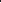 External ExaminationTimeInternal AssessmentAttendance70 Marks3 Hrs30 Marks6Written Assignment/Project work/Response sheet12Two Mid-term Examinations/ HouseTest(E) INSTRUCTIONS FOR THE PAPER-SETTERThe question paper will consist of three Sections: A, B, and C. Section A and B will have four questions from the respective Sections of the syllabus and will carry 10 marks each. Section C will consist of 10 questions of 3 marks each which will cover the entire syllabus uniformly and carry 30 marks in all.(F) INSTRUCTIONS FOR THE CANDIDATESCandidates are required to attempt two questions each from the sections A and B and the entire section C.PAPER – III: Teaching - Learning Process          *     Explain the nature and characteristics of teaching.  * Describe the principles and maxims of teaching.*  Discuss anatomy of teaching.*  Differentiate between teaching and learning.(B) SYLLABUSSECTION-ATeaching: Concept, nature, characteristic, principles, maxims, Learning-concept, process, relationship between teaching and learning.Behaviourism, cognitivism, constructivism in relation to teacher and learner.(iii)Teaching for academic learning: Objectives, flexible and creative planning using taxonomies, planning from a constructivist perspective, integrated and thematic planning.SECTION-BTeaching styles: Meaning and concept, implications for classroom teaching, Learning styles- definition and concept, implications for classroom environment.Learning environment: Meaning, need for organisation, procedures, planning spaces for learning.(iii)Teaching and learning about cognitive processes: Teaching concepts through-discovery, exposition and in diverse classrooms.Activities (Any one of the following)Writing behavioural objectives of any three lessons each of the two teaching subjects.Identification of different teaching styles.Analysis of classroom environment of a class.BOOKS RECOMMENDEDEgger, Paul, D (1998). Learning and Teaching. London: Allyn and Bacon.Varghese, N.V., and Zaidi, S.M.I.A. (1997). Micro-Planning in Education, Module 8, in Modules on District Planning in Education (Ed.), National Institute of Educational Planning and Administration, New Delhi.Chauhan, S.S. (2014). “Innovations in Teaching Learning Process”, Noida: Vikas Publishing House Private Ltd.Dececco, J.P. (1988) “The Psychology of Learning and Instruction”, New Delhi: Prentice Hall.Gagne, R.M. (1977). “The conditions of learning”, New York, Chicago: Holt, Rinchart and Winston.Joyce, B. & Weil, M. (1992). “Models of Teaching”, New Delhi, Prentice Hall.Kulkarni, S.S. (1986). “Introduction to Educational Technology”, New Delhi: Oxford & IBH Publishing Company.Pandey, K.P.(1983). “Dynamics of Teaching Behaviour”, Ghaziabad: Amitash Parkashan.Pandey, K.P. (1980). “A First Course in Instructional Technology”, Delhi: Amitash Parkashan.Skinner, B.F. (1968). “The Technology of teaching”, New York: Appleton Century Crofts.Sharma, R.A. (1991). “Technology of Teaching”, Meerut: R. Lall Book Depot.Sharma, S.K. (2005). “Learning and Teaching: Learning process”, Delhi: Gyan Books Private Ltd.Srivastava, D.S. and Kumari, S. (2005). “Education: Understanding the learner”,Delhi: Gyan Books Private Ltd.Walia, J.S. (2011). “Technology of Teaching”, Jalandhar: Ahim Paul Publishers.Walia, J.S. (2012). “Teaching Learning Process”, Jalandhar: Ahim Paul Publishers.Hall, Gene E., Quinn, Linda F. and Gollnick, Donna M. (2014). Introduction to Teaching: making a Difference in Student Learning. Sage.Cooper, Hilary (2014). Professional Studies in Primary Education. Sage.Gooslad, John I. (1963).Olanning and organizing for teaching. Ludhiana: Lyall Book Depot.EVALUATIONExternal Examination 			          70 Marks Time 					         3 Hrs Internal Assessment 			         30 Marks Attendance 				                6Written Assignment/Project work/ Response Sheets 12 Two Mid-term Examinations/ House Test 12(E) INSTRUCTIONS FOR THE PAPER-SETTERThe question paper will consist of three Sections: A, B, and C. Section A and B will have four questions from the respective Sections of the syllabus and will carry 10 marks each. Section C will consist of 10 questions of 3 marks each which will cover the entire syllabus uniformly and carry 30 marks in all.(F) INSTRUCTIONS FOR THE CANDIDATESCandidates are required to attempt two questions each from the sections A and B and the entire section C.PAPER- IV & V: Pedagogy of a School Subject (Part-I)(i) Teaching of EnglishMax. Marks: 50External: 35Internal: 15(A) OBJECTIVESIdentify the proficiency, interests and needs of learners in the context of grammar andvocabulary;Develop activities and tasks for English language learners;Apply methods, approaches and materials for teaching English at different levels inthe Indian context.Develop language skills: listening, speaking, writing and reading for communication purpose.(B) SYLLABUSSECTION–ALanguage: meaning, nature and its roles. Difference between home language and school language and role of home language/Mother tongue in learning the school language/foreign language.History and Status of English language in India: Basic linguistic principles,objectives, methods: Translation, Bilingual, Direct, Approaches: Structural, Situational and Communicative. Presentation skills; Extempore, Role playing, Story-telling, Situational conversations etc.SECTION-BDeveloping Language Skills i.e. listening & speaking; brief introduction about the sounds of English, Phonetics and teaching of pronunciation. Mechanics &Methods of Reading; Letter and non-letter methods, silent & loud reading, intensive & extensive reading and reading for comprehension.Use of dictionary & thesaurus as resources in teaching and learning the language. Grammar its different types and methods of teaching Grammar; Inductive & deductive.Activities (Any one of the following)Discussion on the problems of English language at elementary level.Identification of spelling errors at the elementary level and remedial measure.Identification of pronunciation errors at the elementary level and remedial measures.BOOKS RECOMMENDEDHood, Philip and Tobutt, Kristina (2015). Teaching Language in the Primary School. Sage.Gordon, J. (2014). (2015). Teaching English in the Secondary Schools. Sage.Gurrey, P. (1954). The teaching of written English. London: Longmans Green and Co.Regional Institute of English, Chandigarh (1972). Teacing English. Regional Institute of English, Chandigarh.Bhatia, Achla & Kaur, Ravjeet (2011). Modern Teaching of English. Patiala: Twenty First Century Publications.Bhatia, K.K. Teaching and Learning English as a Foreign Language.Chapman, L.R.H. Teaching English to Beginners, Longmans, London.Deepika & Singh, Surjit (2010).Techniques of Teaching English. Patiala: Twenty First Century Publications.Fisby, A.W. (1970). Teaching English: Notes and Comments in English Overseas, E.L.B.S., London.N.C.E.R.T. (1970).English for Today Book I & II at Home and School.Raman, M. (2004).English Language Teaching.Atlantic Publishers, New Delhi.Sachdeva, M.S.(2013). Teaching of English. Patiala: Twenty First Century Publications.Seely, John.Oxford Guide to Writing and Speaking Teaching of English.Singh, Y. K. (2005). Teaching of English.APH Publication Corporation, New Delhi.Notes for Teachers in Training – Regional Institute English Chandigarh, O.U.P.Venkateswaran, S.Principles of Teaching English.Venugopal, K.R. Methods of Teaching English, Neel Kamal Publishers.(E) INSTRUCTIONS FOR THE PAPER-SETTERThe question paper will consist of three Sections: A, B, and C. Section A and B will have two questions from the respective Sections of the syllabus and will carry 10 marks each. Section C will consist of 5 questions of 3 marks in each which will cover the entire syllabus uniformly.(F) INSTRUCTIONS FOR THE CANDIDATESCandidates are required to attempt one question each from the sections A and B and the entire section C.PAPER- IV & V: Pedagogy of a School Subject (Part-I)(ii) Teaching of PunjabiMax. Marks: 50External: 35Internal: 15(ੳ) ਉਦੇਸ਼* ਵਿਦਿਆਰਥੀ-ਅਧਿਆਪਕਾਂ ਨੂੰ ਪੰਜਾਬੀ ਭਾਸਾ ਦੀ ਉਤਪਤੀ ਅਤੇ ਵਿਕਾਸ ਪ੍ਰਕਿਰਿਆ ਤੋਂ ਜਾਣੂ ਕਰਵਾਉਣਾ।* ਵਿਦਿਆਰਥੀ-ਅਧਿਆਪਕਾਂ ਨੂੰ ਭਾਸਾ ਗ੍ਰਹਿਣ ਕਰਨ ਸਬੰਧੀ ਧਾਰਨਾਵਾਂ ਤੋਂ ਜਾਣੂ ਕਰਵਾੳਣਾ।*ਵਿਦਿਆਰਥੀ-ਅਧਿਆਪਕਾਂ ਨੂੰ ਮਾਤ ਭਾਸਾ ਦੀ ਸਿੱਖਿਆ ਦੇ ਉਦੇਸਾਂ ਅਤੇ ਸਿਧਾਤਾਂ ਤੋਂ ਜਾਣੂ ਕਰਵਾਉਣਾ।*ਵਿਦਿਆਰਥੀ-ਅਧਿਆਪਕਾਂ ਨੂੰ ਭਾਸਾਈ ਹੁਨਰਾਂ ਅਤੇ ਕਿਰਿਆਵਾਂ ਦੀ ਸੁਚੱਜੀ ਵਰਤੋਂ ਕਰਨ ਦੇ ਯੌਗ ਬਣਾਉਣਾ।*ਵਿਦਿਆਰਥੀ ਅਧਿਆਪਕਾਂ ਨੁੰ ਪੰਜਾਬੀ ਸਾਹਿਤ ਦੇ ਵਿਭਿੰਨ ਰੂਪਾਂ ਦੀਆਂ ਅਧਿਆਪਨ  ਵਿਧੀਆਂ ਤੋਂ ਜਾਣੂ ਕਰਵਾਉਣਾ।*ਵਿਦਿਆਰਥੀ-ਅਧਿਆਪਕਾਂ ਨੂੰ ਸਕੂਲ ਪੱਧਰ ਤੇ ਪੰਜਾਬੀ ਦੇ ਅਧਿਆਪਨ ਸਬੰਧੀ ਪੇਸ਼ ਆਉਣ ਵਾਲੀਆਂ ਮੁਸ਼ਕਲਾਂ ਹੱਲ ਕਰਨ ਦੇ ਯੋਗ ਬਨਾਉਣਾ।*ਵਿਦਿਆਰਥੀ-ਅਧਿਆਪਕਾਂ ਵਿੱਚ ਭਾਸਿਕ, ਸਾਹਿਤਕ ਅਤੇ ਬੋਧਿਕ ਯੋਗਤਾਵਾਂ ਦਾ ਵਿਕਾਸ ਕਰਨਾ।*ਵਿਦਿਆਰਥੀ-ਅਧਿਆਪਕਾਂ ਵਿੱਚ ਸਿਰਜਨਾਤਮਿਕ ਅਤੇ ਖੋਜਾਤਮਕ ਕੁਸ਼ਲਤਾਵਾਂ ਦਾ ਵਿਕਾਸ ਕਰਨਾ। ਭਾਗ – ਓਭਾਸਾ ਦੀ ਪ੍ਰਕਿਰਤੀ, ਭਾਸਾ ਉਤਪਤੀ ਦਾ ਸਿਧਾਂਤ, ਪੰਜਾਬੀ ਭਾਸਾ ਦਾ ਨਿਕਾਸ ਅਤੇ ਵਿਕਾਸ, ਅਜੋਕੇ ਦੌਰ ਵਿਚ  ਪੰਜਾਬੀ ਭਾਸਾ ਨੂੰ ਦਰਪੇਸ਼ ਚੁਣੋਤੀਆਂ, ਗੁਰਮੁਖੀ ਲਿਪੀ ਦਾ ਨਿਕਾਸ ਅਤੇ ਵਿਕਾਸਭਾਸਾ ਗ੍ਰਹਿਣ ਕਰਨ ਸਬੰਧੀ ਪਿਆਜੇ, ਚੋਮਸਕੀ ਅਤੇ ਵਾਇਗੋਟਸਕੀ ਦੀਆਂ ਧਾਰਨਾਵਾਂ।ਮਾਤ ਭਾਸਾ ਦਾ ਬੱਚੇ ਦੀ ਸਿੱਖਿਆ ਲਈ ਮਹੱਤਵ, ਮਾਤ ਭਾਸਾ ਦੀ ਸਿੱਖਿਆ ਦੇ ਉਦੇਸ਼ ਅਤੇ ਸਿਧਾਂਤ।ਭਾਗ – ਅਭਾਸਾ ਸਿੱਖਿਆ ਵਿੱਚ ਸੁਣਨ ਅਤੇ ਸਮਝਣ ਦਾ ਮਹੱਤਵ, ਬੋਲਚਾਲ ਦੀ ਸਿੱਖਿਆ ਦਾ ਉਦੇਸ਼, ਮੌਖਿਕ ਕ੍ਰਿਆਵਾਂ, ਅਸੁਧ ਉਚਾਰਨ ਦੇ  ਕਾਰਨ ਅਤੇ ਸੁਧਾਰ ਲਈ ਯਤਨ।ਪੜ੍ਹਨਾ (ਵਾਚਨ), ਸਿਖਾਉਣ ਦੇ ਉਦੇਸ਼, ਪ੍ਰਮੁੱਖ ਵਿਧੀਆਂ,ਵਾਚਨ ਦੀਆਂ ਕਿਸਮਾਂ, ਸੂਖਮ ਵਾਚਨ ਅਤੇ ਸਥੂਲ ਵਾਚਨ, ਵਾਚਨ ਦੇ ਢੰਗ, ਉੱਚੀ ਪਾਠ ਅਤੇ ਮੋਨ ਪਾਠ, ਬੱਚਿਆਂ ਵਿੱਚ ਚੰਗੀਆਂ ਪੜ੍ਹਨ ਰੁਚੀਆਂ ਉਤੇਜਿਤ ਕਰਨ ਲਈ ਯਤਨ।ਲਿਖਣਾ ਸਿਖਾਉਣ ਦੇ ਉਦੇਸ਼, ਪ੍ਰਮੁੱਖ ਵਿਧੀਆਂ, ਲਿਖਤੀ ਕੰਮ ਦੀ ਸੁਧਾਈ, ਸੁਧਾਈ ਦੇ ਢੰਗ, ਸ਼ਬਦ – ਜੋੜਾਂ ਦੀਆਂ ਗਲਤੀਆਂ, ਸੁਧਾਰ ਲਈ ਯਤਨ Activities (Any one of the following)Discussion on the problems of Punjabi language at School level.Identification of spelling errors at the elementary level and remedial measures.Identification of pronunciation errors at the elementary level and remedial measures.BOOKS RECOMMENDEDBillows, F.L. : The Techniques of Language Teaching.Gurrey, P. : Teaching of the Mother Tongue in Secondary Schools.Rybum, W. M. : Teaching of Mother TongueUNESCO : Teaching of Modern Languages.EVALUATION(E) INSTRUCTIONS FOR THE PAPER-SETTERThe question paper will consist of three Sections: A, B, and C. Section A and B will have two questions from the respective Sections of the syllabus and will carry 10 marks each. Section C will consist of 5 questions of 3 marks in each which will cover the entire syllabus uniformly.(F) INSTRUCTIONS FOR THE CANDIDATESCandidates are required to attempt one question each from the sections A and B and the entire section C.Paper – IV & V: Pedagogy of School Subject (Part- I)(iii) Teaching of HindiM.M. = 50External: 35Internal: 15Objectivesविध्यार्थी – अध्यापक को हिन्दी भाषा के विकास प्रक्रिया के प्रति जागरूक करना ।विध्यार्थी – अध्यापक को हिन्दी भाषा के उद्देश्यों और सिद्धांतों के बारे मे जागरूक करना ।विध्यार्थी – अध्यापक को हिन्दी भाषा के अध्यापन की विधियों  के बारे मे जागरूक करना ।SyllabusSection – Aहिन्दी भाषा की प्रक्रति, भाषा का विकास और समाज से संबंधभाषा का माध्यम भाषा के रूप में प्रयोग - एक आलोचनात्मक दृष्टि, भाषा और माध्यम  भाषा में अंतर, भाषा की शिक्षा संबंध में भूमिकाभाषाओ की स्थिति संविधान की धारा 343-351, कोठारी कमीशन 1964-66, राष्ट्रिय शिक्षा नीति  1986, पी. ओ. ए. 1992 व राष्ट्रिय पाठ्यचर्चा की रूपरेखा – 2005Section – Bहिन्दी भाषा की स्थिति और भूमिका – स्वतन्त्रता से पहले और स्वतन्त्रता के बाद, हिन्दी भाषा शिक्षण अधिगम के समय विध्यार्थी – शिक्षक के सामने आने वाली चुनोतियाँभाषा शिक्षण की प्रचलित विधियाँ – प्रत्यक्ष प्रणाली, ढांचागत प्रणाली, प्राक्रतिक प्रणाली व संप्रेषणात्मक प्रणालीभाषा शिक्षण के सामान्य सिद्धांत , शिक्षण को प्रभावी बनाने में इनकी भूमिका, हिन्दी भाषा के विविध रूप – मातृ भाषा, राष्ट्रिय भाषा व अन्तराष्ट्रिय भाषा Activities (Any one of the following)Discussion on the problems of Hindi language at School level.Identification of spelling errors at the elementary level and remedial measures.Identification of pronunciation errors at the elementary level and remedial measures.BOOKS RECOMMENDEDKumar, Krishna. (2007).The child's language and the Teacher. New Delhi: National Book.Mangal, U.(2010). Teaching of Hindi, New Delhi: Arya Book Depot.National Curriculum Framework (2005), New Delhi: NCERT.Safaya, Raghunath. Methods of Teaching of Hindi. Jalandhar: Punjab Book Depot.Sinha, S. (2009). Roseublatt's Theory of Reading. Explaining Literature contemporary education dialogue. 6(2), PP223-237.Sullivan, M. (2008). Lessons for Guided writing. scholastic. National curriculum framework. (2005).Billows, F.L. : The Techniques of Language Teaching.Unesco : Teaching of Modern Languages.EVALUATION(E) INSTRUCTIONS FOR THE PAPER-SETTERThe question paper will consist of three Sections: A, B, and C. Section A and B will have two questions from the respective Sections of the syllabus and will carry 10 marks each. Section C will consist of 5 questions of 3 marks in each which will cover the entire syllabus uniformly.(F) INSTRUCTIONS FOR THE CANDIDATESCandidates are required to attempt one question each from the sections A and B and the entire section C.PAPER- IV & V: Pedagogy of a School Subject (Part-I)(iv) Teaching of UrduMax. Marks: 50External: 35Internal: 15(A) OBJECTIVESTo enable the student teachers to:Develop interest for Urdu Learning and Teaching among the student-teachers. Solve the problems of teaching Urdu as first/second language.Revive creative, Corrective and research Potentials among the student-Teachers. Develop a habit of using reference books, Journal and other audio-visual aids. Teach prose and poetry and to prepare the lesson plans.(B) SYLLABUSSECTION – AOrigin and development of Urdu, elementary knowledge of urdu scripts: Khat-e-naskh, khat-e-nastaliq, khat-e-shikast;Teaching of alphabets borrowed from Arabic, Persian and hindi, their shapes and pronunciations, improvement in pronunciations, problems of urdu language teaching.SECTION – BObjectives of teaching Urdu Language at elementary and secondary levels; reading and writing: meaning, concept and importance; types of reading silent/loud, extensive/intensive, comprehensive;Standard sounds of urdu, vowels, consonants, haroof-e-shamsi & qamari, stress and intonation.Activities (Any one of the following)Discussion on the problems of Urdu language at School level.Identification of spelling errors at the school level and remedial measure. (iii)Identification of pronunciation errors at the school level and remedial measures.BOOKS RECOMMENDEDUsool-e-Talim: Dr. Z.D.AlviUsool-e-Tadris: M.Qasim SiddiqiJadid Talimi Nafsiat : M.Sharif KhanUrdu Kaise Parhain : Saleem AbdullahUrdu Zaban Ki Tarikh: Dr. Mirza Khalil Baig.Mukhtasir Tarikh Adab-e-Urdu : S.Ejaz HusainShairi Ki Tanqid: Prof, A, Kalam QasemiUrdu Shairi Ka Tanqidi Mutala: Sunbal NigarUrdu Nasr Ka Tanqidi Mutala; Sunbal NigarDastan Novel Aur Afsana: Dr. Durdana QasmiAsnaf-e-Adab: Dr. Qamar RaisKhake-Inshaiye, DrameyAurAfsaney: M.Qasim SiddiqiUrdu Sarf: Dr. M.AnsarullahUrdu Nahv: Dr. M.AnsarullahEVALUATION(E) INSTRUCTIONS FOR THE PAPER-SETTERThe question paper will consist of three Sections: A, B, and C. Section A and B will have two questions from the respective Sections of the syllabus and will carry 10 marks each. Section C will consist of 5 questions of 3 marks in each which will cover the entire syllabus uniformly.(F) INSTRUCTIONS FOR THE CANDIDATESCandidates are required to attempt one question each from the sections A and B and the entire section C.PAPER- IV & V: Pedagogy of a School Subject (Part-I)(v) Teaching of SanskritMax. Marks: 50External: 35Internal: 15(A) OBJECTIVESTo enable the student teachers to:To understand the role and importance of Sanskrit and its cultural background.To be able to know the place of Sanskrit in curriculum.(iii)National Curriculum Framework-2005 ( language education); position of Sanskrit.(B) SYLLABUSSECTION-AAims and objectives of Sanskrit teaching at different level, Quality of Sanskrit teaching at different level, place of Sanskrit in three language formula and its objective.Material and sources for developing the listening and speaking skills: Storytelling,dialogues, situational conversations, role plays, simulations, speech, language labs, pictures, authentic material and multimedia resources.SECTION-BApproaches of Sanskrit Languages: Direct method, traditional method, textbook method, elective method, communicative approach, grammar translation method, inductive and deductive method.Teaching skills: The organization of sounds, structure of sentences, concept of universal grammar, nature and structure of meaning, basic concept of phonology, syntax ans semantics, speech and writing.BOOKS RECOMMENDEDApte, D.G.: Teaching of Sanskrit, Padma Publications, Bombay.Apte, D.G. and: Teaching of Sanskrit in SecondaryDongre, P.K. Schools, Acharya Book Depot, Baroda.Boki, V.P. and : A New Approach to Teaching of Sanskrit,Parasnis, N.K. Lok Sangrah Press, Poona.Huparikan: The Problems of Sanskrit Teaching, Bharat Book Stall, Kohlapur.Palmar, H.B.: The Principles of Language Study, Harrap.Pandey, Ram : Sanskrit Shikshan.ShakalSafaya, R.N.: Sanskrit Shikshan Vidhi.(D)EVALUATION(E) INSTRUCTIONS FOR THE PAPER-SETTERThe question paper will consist of three Sections: A, B, and C. Section A and B will have two questions from the respective Sections of the syllabus and will carry 10 marks each. Section C will consist of 5 questions of 3 marks in each which will cover the entire syllabus uniformly.INSTRUCTIONS FOR THE CANDIDATESCandidates are required to attempt one question each from the sections A and B and the entire section.PAPER- IV & V: Pedagogy of a School Subject (Part-I)(vi ) Teaching of ScienceMax. Marks: 50External: 35Internal: 15(A) OBJECTIVESTo enable the student teachers to:      Understand the nature and significance of Science.Identify objectives of teaching Science at different school stages. Develop scientific attitude among students.      Understand and apply various principles of curriculum construction. 	Identify and organize various learning experiences in teaching of Science.     Select and use different types of teaching aids in Science.(B) SYLLABUSSECTION – ANature and Significance of Science: Nature, scope, importance and value of science; Science as an integrated area of study; Science and modern Indian society: Relationship of science and society;Aims and objectives of teaching science in elementary and secondary school; Bloom‟s Taxonomy of educational objectives, Pedagogical analysis: Meaning and need, guidelines for conducting pedagogical analysis.Science curriculum: Meaning, Principles, Various approaches to science curriculum construction, developing learner-centered curriculum in science.SECTION – BScience text book: Meaning, importance and qualities, a critical analysis of science text book of state board and NCERTLearning Experiences and Teaching aids: Concept, Edgar Dale’s Cone of Learning Experiences, Importance, Use and Classification of Teaching Aids, Integrating ICT in science teachingActivities (Any one of the following)Writing instructional objectives in behavioural form for any five topics.Developing a low-cost teaching aid in SciencePedagogical analysis of any one topic.BOOKS RECOMMENDEDCutting, Roger and Kelly, Orla (2014). Creative Teaching in Primary Science. Sage.Dunne, Mick (2014). Primary Science (2nd ed.). Sage.Their, H.D. (1970). Teaching Elementary School Science: A Laboratory Approach.New Delhi: Sterling Publishers.Vaidya, N. (1989).The Impact Science Teaching. New Delhi: Oxford and IBH Publishing Company.Mohan, R. (2002). Innovative Science Teaching. Delhi: Prentice-Hall.Collete, Alfred T. and Eugene L. Chiappeta (1994), Science Instruction in the Middle & Secondary Schools, Macmillan, New York.Jerry Wellington (1996), Teaching Science in Secondary Classes, Routledge, USA.Kaur, Rakshinder (2007), Teaching of Science, Twenty First Century Publications, Patiala.Kohli, V.K. How to Teach Science, Shri Krishna Publication, Ambla.Mohan, Radha (2004), Innovative Science Teaching for Physical science Teachers, Prentice Hall of India, New Delhi.Siddiqi & Siddiqi (2002) Teaching of Science Today and Tomorrow, Doaba House, New Delhi.Sundarajan, S (1995) Teaching Science in Middle School: A Resource Book. Orient Longman, Hyderabad.Tony Turner & Wendy Dimareo (1998), Learning to Teach Science in Secondary School, Routledge Publication, USA.UNESCO (1966) Source Book for Science Teaching; UNESCO: Paris.Vaidya N. (1999) Science Teaching for the 21st Century, Deep and Deep Publishers, New Delhi.Venkataiah S. (2000) Science Education, Anmol Publications Pvt. Ltd., New Delhi.EVALUATION(E) INSTRUCTIONS FOR THE PAPER-SETTERThe question paper will consist of three Sections: A, B, and C. Section A and B will have two questions from the respective Sections of the syllabus and will carry 10 marks each. Section C will consist of 5 questions of 3 marks in each which will cover the entire syllabus uniformly.(F) INSTRUCTIONS FOR THE CANDIDATESCandidates are required to attempt one question each from the sections A and B and the entire section C.PAPER- IV & V: Pedagogy of a School Subject (Part-I)(vii) Teaching of Physical ScienceMax. Marks: 50External: 35Internal: 15(A) OBJECTIVES:To enable the student teachers to:Understand the nature and present position of Physical Sciences.Formulate instructional objectives in behavioural terms.(iii)Understand the various principles of the curriculum construction in Physical Sciences.Develop scientific attitude among the students.Select and integrate different types of instructional media.SYLLABUSSECTION–AAims and objectives of teaching of Physical Sciences, Reasons for inclusion of Physical Sciences in school curriculum, Inculcation of scientific attitude and scientific method.Present position of science teaching in schools, need and concept of creativity in Physical Science.Physical Science Curriculum: Principles and organization of Physical Science curriculum in schools, A critical analysis of existing curriculum at various stages of school level.SECTION–BScience text book: Meaning, importance and qualities. Critical analysis of Science text book of a state board or NCERT.Learning Experiences and Teaching aids: Concept, Importance, Edgar Dale‟s Cone of Learning Experiences, Usage and Classification of Teaching Aids, Integrating ICT in Life science teaching, improvised apparatus.Activities ( Any one of the following)Writing instructional objectives in behavioural form for any five topics.Developing a low-cost teaching aid in Science.Pedagogical analysis of any one topic.BOOKS RECOMMENDEDAnderson, Hans : Readings in Science Education for Secondary SchoolBhandu, N.: Teaching of ScienceDass, L.C.: Teaching of Science (6th ed.)Gupta, S.K.: Teaching Physical Science in Secondary SchoolsKesis and Ogburn, : Modern Science TeachingHoffmannKohli, V.K.: How to Teach ScienceKumar, Amrit: Teaching of Physical Science, Anmol.Mann, S.S.: How to Teach ScienceRichardson, J.S.: Method and Material for Teaching and Caboon, G.P. General and Physical Science, McGraw Hill Book Co. Inc., New York.Sharma, R.C.: Modern Science TeachingMohan, Radha: Innovative Physical Science Teaching Method, P.H.I., New DelhiEVALUATION(E) INSTRUCTIONS FOR THE PAPER-SETTERThe question paper will consist of three Sections: A, B, and C. Section A and B will have two questions from the respective Sections of the syllabus and will carry 10 marks each. Section C will consist of 5 questions of 3 marks in each which will cover the entire syllabus uniformly.(F) INSTRUCTIONS FOR THE CANDIDATESCandidates are required to attempt one question each from the sections A and B and the entire section C.PAPER- IV & V: Pedagogy of a School Subject(Part-I)(viii) Teaching of Life ScienceMax. Marks: 50External: 35Internal: 15(A) OBJECTIVESDetermine aims and objectives for teaching and learning of life science in Indianschools.Develop competencies related to teaching and learning of life science at the schoollevel with special reference to Indian school conditions. Critically analyze the science textbooks.       Understand various learning experiences and usage of teaching aids.(B) SYLLABUSSECTION – A(i) Life Science: Meaning, Nature, Concept, Scope of Life Science in Human Life,relationship with other subjects; Place of life science in the school curriculum, General aims of teaching life sciences at various stages of school; Bloom‟s Taxonomy of educational objectives.Curriculum: Meaning, Principles, Various approaches to science curriculum construction, Recent trends in science curriculum, Science education in national curriculum framework 2005, A critical analysis of existing curriculum at various stages of school level.SECTION – BLife Science textbook: Need and importance, Qualities of a good text book, A critical analysis of science textbook of NCERT and state board.Learning Experiences and Teaching aids: Concept, Importance, Edgar Dale‟s Cone ofLearning Experiences, Usage and Classification of Teaching Aids, Integrating ICT in Life science teaching, improvised apparatus.(iii)Life science Laboratory: Planning, Purchase and Maintenance of apparatus, Maintaining Records and Safety Procedures.Activities ( Any one of the following)Writing instructional objectives in behavioural form for any five topics.Developing a low-cost teaching aid in SciencePedagogical analysis of any one topic.BOOKS RECOMMENDEDCollete, Alfred T. and Eugene L. Chiappeta(1994) , Science Instruction in the Middle & Secondary Schools, Macmillan, New York .Jerry Wellington (1996) Teaching Science in Secondary Classes, Routledge, USA.Kohli, V.K.(2005) How to Teach Science, Shri Krishna Publication, Ambala.Mohan, Radha (2004), Innovative Science Teaching for Physical science Teachers, Prentice Hall of India, New Delhi.Ramakrishna, A. (2012), Methodology of Teaching Life science, Pearson Publications.Sharma, Promila(2009), Teaching of Life Science, APH Publishing House, New Delhi.Siddiqi & Siddiqi(2002) Teaching of Science Today and Tomorrow, Doaba House, New Delhi.Soni, Anju (2009), Teaching of Biology, Tandon Publications, Ludhiana.Sundarajan, S (1995) Teaching Science in Middle School: A Resource Book. Orient Longman, Hyderabad.Tony Turner & Wendy Dimareo(1998), Learning to Teach Science in Secondary School, Routledge Publication, USA.UNESCO(1966) Source Book for Science Teaching; UNESCO: Paris.UNESCO(1987), New Trends in Biology Teaching, Volume V.Vaidya N.(1999) Science Teaching for the 21st Century, Deep and Deep Publishers, New Delhi.Venkataiah S. (2000) Science Education, Anmol Publications Pvt.Ltd., New Delhi.(E) INSTRUCTIONS FOR THE PAPER-SETTERThe question paper will consist of three Sections: A, B, and C. Section A and B will have two questions from the respective Sections of the syllabus and will carry 10 marks each. Section C will consist of 5 questions of 3 marks in each which will cover the entire syllabus uniformly.(F) INSTRUCTIONS FOR THE CANDIDATESCandidates are required to attempt one question each from the sections A and B and the entire section C.PAPER- IV & V: Pedagogy of a School Subject(Part-I)(ix) Teaching of MathematicsMax. Marks: 50External: 35Internal: 15(A) OBJECTIVESTo enable the student teachers to:Understand the importance and objectives of teaching mathematics. Understand in nature of mathematics.      Know about in contribution of mathematician.       Understand in pedagogical analysis of different topic.(B) SYLLABUSSECTION – ANature of Mathematics: Meaning, nature, importance and value of mathematics; Axioms, postulates, assumptions and hypothesis in mathematics;Historical development of notations and hypothesis in mathematics; Contribution to mathematics (Ramanujam, Aryabhatta, Bhaskaracharya, Euclid, Pythagoras).SECTION – BObjectives: Aims and objectives of teaching mathematics in elementary andsecondary schools; Bloom’s taxonomy of educational objectives and writing objectives in behavioural terms.Pedagogical Analysis: meaning and need and procedure for continuing pedagogical analysis. Classification of content, objective activity and experiment, evaluation, etc. Arithmetic (Number systems, Fractions, Ration and proportion, profit and Loss, simple and compound Interest). Algebra (Polynomials, Linear equations, Quadratic equations Arithmetic Progressions), Geometry (Congruent and Similar triangles, Constructions and Circles), Trigonometry(t-ratois, Heights and distances), Statistics (Measures of Central Tendency and Graphical Representation of Data)Activities (Any one of the following)Teaching aid from the 3-dimentional aspectsCreative way of teaching of mathematics at elementary levelPreparing a question bank for mathematics(C) BOOKS RECOMMENDED1 Aggarwal,A.M. (1997). Teaching of Modern Mathematics. New Delhi: Dhanpat Rai Publishing Co.2. Banga, Chaman Lal (2012). Teaching of Mathematics New Delhi; Shipra3. Butler H., Charles, W& Lynwood, F(1951). The Teaching of Secondary School Mathematics New York: McGraw Hill.4. Bloom, B.S.(1956).Taxonomy of Educational objectives: the classification of educationalgoals (is ted.) Hew York: Longmans Green5. Chambers, Paul(2010). Teaching mathematics- Developing as a Reflective Secondary Teacher. New Delhi: SAGE6. Gakhar, S.C. & Singh, Raminder (2005). Teaching of Mathematics, N.M. Publishers7. Taylor, Helen and Harris, Andrew: Learning and Teaching Mathematics.8. Hansen, et al: Children‟s Errors in Mathematics.9. Witt, Marcus: Primary Mathematics for Trainee Teachers.10. Chambers, P: Teaching mathematics in the secondary school.11. Butler and Wren: The Meaning of Secondary School Mathematics12. Chadha, B.N.: The Teaching of Mathematics13. Gakhar, S.C. and: Teaching of Mathematics14. Singh, Raminder15. Kumar and: Teaching of Mathematics16. Ratnalikar, D.N.17. Mangal, S.K. : Teaching of Mathematics18. N.C.E.R.T. Text Books (6th Class to 10th Class)19. Sidhu, K.S.: The Teaching of Mathematics20. Travers, et al: Mathematics Teaching(E) INSTRUCTIONS FOR THE PAPER-SETTERThe question paper will consist of three Sections: A, B, and C. Section A and B will have two questions from the respective Sections of the syllabus and will carry 10 marks each. Section C will consist of 5 questions of 3 marks in each which will cover the entire syllabus uniformly.(F) INSTRUCTIONS FOR THE CANDIDATESCandidates are required to attempt one question each from the sections A and B and the entire section C.PAPER- IV & V: Pedagogy of a School Subject (Part-I)(x) Teaching of Computer ScienceMax. Marks: 50External: 35Internal: 15(A) OBJECTIVESTo enable the student teachers to:Understand the need & importance of computer education as a subject.Understand the different teaching methodologies for teaching of computer education.Discuss the importance of computer curriculum & computer textbooks. Understand how to set up & maintain a computer laboratory.Acquire the knowledge on latest trends in information technology.(B) SYLLABUSSECTION – AComputer Science: concept, objectives & importance, applications of computer with special reference to education & society; Bloom‟s taxonomy of educational objectives.Curriculum: concept, design& principles of curriculum; integration of computer education with other subjects.SECTION – BComputer Science text book: meaning, types, importance and qualities;Computer Science Teacher: qualifications and qualities, professional growth and role in teaching learning process.Activities (any one of the following)Critical analysis of computer science curriculum at school level for ay class.Analysis and interpretation of results and role of computers.Use of any one educational software in teaching.BOOKS RECOMMENDEDAbbott, C. (2001). ICT: Changing Education. UK: Psychology Press.Khan, N. (2004). Educational Technology. New Delhi: Rajat Publications.Mambi, Adam J. (2010). ICT Law Book: A Source Book for Information andCommunication Technologies. Tanzania: Mkukina Nyota Publishers Ltd.Mangal, S.K., & Mangal, Uma (2010). Essentials of Educational Technology. New Delhi: PHI Learning Pvt. Ltd.Mehra, V. (2004).Educational Technology. New Delhi: S.S. Publishers.Sharma, R.A. (2006). Technological Foundations of Education. Meerut: R. Lall Book Depot.EVALUATION(E) INSTRUCTIONS FOR THE PAPER-SETTERThe question paper will consist of three Sections: A, B, and C. Section A and B will have two questions from the respective Sections of the syllabus and will carry 10 marks each. Section C will consist of 5 questions of 3 marks in each which will cover the entire syllabus uniformly.(F) INSTRUCTIONS FOR THE CANDIDATESCandidates are required to attempt one question each from the sections A and B and the entire sectionPAPER- IV & V: Pedagogy of School Subject (Part I)(xi) Teaching of CommerceMax. Marks: 50External: 35Internal: 15(A) OBJECTIVESTo enable the student teachers to:Understand the objectives, methods and techniques of teaching of commerce at the school stage.      Instill the competence of organizing co-curricular activities for enriching the subject            matter of commerce.     Develop the skill of effective teaching making use of various devices, techniques and           teaching aids.     Present, conduct and organize projects, surveys, seminars, conferences.(B) SYLLABUSSECTION – ACommerce: meaning, nature, objectives, importance, scope; relationship with othersubjects; curriculum: meaning, principles, process and approaches to curriculum development and its evaluation,Critical appraisal of +2 business studies and accountancy curriculum. Teacher: qualities, professional growth and roleSECTION – BCommerce text book: meaning, types, importance and qualities; evaluation and selection of text books, resources for supplementing teaching and learningTeaching aids: Importance, types, projected and non-projected aids, selection and integration in teaching-learning process, practice set and worksheets and co-curriculum activitiesActivities (Any one of the following)Role on Multi National Corporation (MNC)Evaluate Budget of the current yearPreparation of a low-cost teaching aidBOOKS RECOMMENDEDGupta, Rainu: Teaching of Commerce.Ghosh, D.K: Financing of Education. (Vol.I to III).Douglas, Palmford and Anderson: Teaching Business Subjects, Prentice Hall.Musselman and Hann: Teaching Book-keeping and Accounting, McGraw Hill.Tonne, Lopham and Freeman: Methods of Teaching Business Subjects, McGraw Hill.Tonne, Herbert, A.: Principles of Business Education, McGraw Hill.EVALUATIONE) INSTRUCTIONS FOR THE PAPER-SETTERThe question paper will consist of three Sections: A, B, and C. Section A and B will have two questions from the respective Sections of the syllabus and will carry 10 marks each. Section C will consist of 5 questions of 3 marks in each which will cover the entire syllabus uniformly.(F) INSTRUCTIONS FOR THE CANDIDATESCandidates are required to attempt one question each from the sections A and B and the entire section C.PAPER- IV & V: Pedagogy of a School Subject (Part-I)(xii) Teaching of Social StudiesMax. Marks: 50External: 35Internal: 15(A) OBJECTIVESTo enable the student teachers to:       Develop an understanding of aims and objectives of teaching social studies.Develop an understanding of pupil teachers concerning curriculum organization. Acquaint pupil teacher with different methods and audio-visual aids.Develop proper understanding of modern concepts and tools of evaluation. Develop proper understanding of latest development in current affairs/events. Organize discussion, seminars, tours and set up social studies room.(B) SYLLABUSSECTION – AConcept, scope and nature of social studies, difference between social sciences and social studies, aims and objectives of teaching social studies at school level, significance of social studies as a core subject;Curricular approaches to teaching of Social Studies: : Coordination, Correlational, Concentric, Spiral, Integrated, and Regressive.Instructional planning: concept, need and importance.SECTION – BNeed and importance of Social studies room, Social Studies Text Book: Need, importance and qualities,Social studies teacher: qualities and role,Audio visual aids: meaning, importance, projective and non-projective teaching-aids: LED projector, Interactive Boards, chalk board, maps, charts, diagram, model, picture, graphs and globe.Activities (Any one of the following)Writing instructional objectives in behavioural form for five topics from the text book.To prepare a scrapbook of current issues/themes pertaining to the broad area of discipline/ subject taken up by the print media.(iii)Preparation of a low-cost teaching aid.BOOKS RECOMMENDEDAggarwal, J.C.: Teaching of Social Studies.Binning and Binning: Teaching of Social Studies in Secondary Schools, McGrawHill.      3.   Kochher, S.K.: Teaching of Social Studies.      4.  Nasiah, K.: Social Studies in Schools, Oxford.      5.   Sandhu, P.K. : Teaching of Social Studies (Punjabi).      6.  Shaida, B.D. and Shaida, A.K.: Teaching of Social Studies      7.   Wesley, E.N. : Teaching of Social Studies in High SchoolEVALUATION(E) INSTRUCTIONS FOR THE PAPER-SETTERThe question paper will consist of three Sections: A, B, and C. Section A and B will have two questions from the respective Sections of the syllabus and will carry 10 marks each. Section C will consist of 5 questions of 3 marks in each which will cover the entire syllabus uniformly.(F) INSTRUCTIONS FOR THE CANDIDATESCandidates are required to attempt one question each from the sections A and B and the entire section C.PAPER- IV & V: Pedagogy of a School Subject (Part-I)(xiii) Teaching of Economics   Understand technology of teaching i.e. Instructional Objectives,    Teaching   Methods,   Devices, Techniques, Teaching aids and Lesson plans.   Formulate practical solutions of day to day economic problems.  Carry curriculum transactions effectively by developing an effective evaluation.  Develop the skill of effective teaching making use of various devices, techniques and        teaching aids.Interpret, Calculate and Evaluate Economic data, maps, tables, diagrams and graphs.(B) SYLLABUSSECTION – A  (i) Economics: meaning, nature, objectives, importance, scope; relationship with othersubjects; curriculum: meaning, principles,(ii)  Approaches to curriculum design – topical, correlational, integrated discipline, problem   solving, conceptual design. Trend analysis in economic growth, economic development, sustainable development and quality of life.SECTION – BEconomics text book: meaning, types, importance, qualities and critical appraisal of text books in Economics from the stand point of curriculum design and syllabus frame, treatment and organization of subject matter,Teacher: qualities, professional growth and role. Organizing activities: economics club, seminar, competition, wall magazine, using community resource and organizing field trips.Activities (Any one of the following)Define and evaluate the term GNPRole of economics in life ( Case study of any one family)Evaluate income and expenditure of any one secondary schoolBOOKS RECOMMENDEDDhillon, Satinder: Teaching of Economics.Kanwar, B.S. : Teaching of Economics.Mittal, R.L.: Arth Shastar Da Adhiapan (Pbi. Univ.)Mukherjee, Sandhya: Teaching of Economics.Rai, B.C.: Teaching of Economics.Sidhu, H.S.: Teaching of EconomicsSiddiqui, M.H.: Teaching of Economics.Yadav, Amita: Teaching of Economics(E) INSTRUCTIONS FOR THE PAPER-SETTERThe question paper will consist of three Sections: A, B, and C. Section A and B will have two questions from the respective Sections of the syllabus and will carry 10 marks each. Section C will consist of 5 questions of 3 marks in each which will cover the entire syllabus uniformly.(F) INSTRUCTIONS FOR THE CANDIDATESCandidates are required to attempt one question each from the sections A and B and the entire section C.PAPER- IV & V: Pedagogy of a School Subject (Part-I)(xiv) Teaching of GeographyMax. Marks: 50External: 35Internal: 15(A) OBJECTIVESTo enable the student teachers to:Understand the need and concepts of learning geography.Apply various methods and audio-visual aids of teaching Geography.Develop the power of analysis, reasoning and judgment through different practicalactivities.Organize tours, field trips and other practical activities.To develop global outlook, scientific observation, critical thinking and sense of inter dependence.(B) SYLLABUSSECTION – AGeography: meaning, nature, objectives, importance, scope; relationship with othersubjects; curriculum: meaning, principles, role and importance of the geography teacher,(iii)Approaches to curriculum design: topical, integrated discipline, conceptual design curriculum.SECTION – BGeography text book: meaning, types, importance and qualities;Geography teacher: qualities, professional growth and role, formation and management of geography lab.Activities (Any one of the following)Development and change in urban areasGeographical changes in the context of population migrationEvaluate geographical aspects of any schoolBOOKS RECOMMENDEDArora, K.L.: Teaching of Geography.Braiult, E.W.H. and Share, D.W.: Geography in & out of School: (Suggestions for teaching in second schools), London.Dhand Harry : Dictionary of Geography Technique in Teaching, Ashish Publishing.Gopsil, Gitt: The Teaching of Geography, Macmillan & Co., London.Grave, N.J.: Geography in Education, Reinenman.Grave, N.J.: Geography in Education, Reindnman Education Books, New Delhi.Grieve, J.N.: Geography in School.Kaul, A.K.: Teaching or Geography.Macnee, E.A.: The Teaching of Geography, Cambridge University Press, 1951.Rao, M.S.:  Teaching of Geography, Anmol Publications Pvt. Ltd., New Delhi.Shaida, B.D. & Sharma, J.C.: Teaching of GeographyThrall, Zoe: Teaching of GeographyVerma, O.P.: Teaching of Geography.EVALUATION(E) INSTRUCTIONS FOR THE PAPER-SETTERThe question paper will consist of three Sections: A, B, and C. Section A and B will have two questions from the respective Sections of the syllabus and will carry 10 marks each. Section C will consist of 5 questions of 3 marks in each which will cover the entire syllabus uniformly.(F) INSTRUCTIONS FOR THE CANDIDATESCandidates are required to attempt one question each from the sections A and B and the entire section C.PAPER- IV & V: Pedagogy of a School Subject (Part-I)(xv) Teaching of Political ScienceMax. Marks: 50External: 35Internal: 15(A) OBJECTIVESTo enable the student teachers to:Understand the aims and objectives of teaching of Political Science. Understand and apply the principles of curriculum construction.Use different methods and audio visual aids.Understand the nature of Indian Political System and its relations neighbouring countries. Develop proper understanding of latest development in current affairs/events. Organize discussion, Seminars, tours and practical activities.SYLLABUSSECTION – APolitical Science: meaning, nature, objectives, importance, scope; relationship with other subjects;Curriculum: meaning, principles; methods of teaching political science: concept, characteristics.SECTION – BPolitical Science text book: meaning, types, importance and qualities;Teacher: qualities, professional growth and role.(iii)Audio-visual aids: Meaning, types, selection and integration in teaching-learning process.Activities (Any one of the following)Role of political parties in democracyPolitical parties and its relationship with different organizationsPreparation of a low-cost teaching aid.BOOKS RECOMMENDEDAggarwal, J.C.: Teaching of Political Science and CivicsPreston, R.C. : Teaching of World UnderstandingSingh, R.L.: Teaching of History of CivicsEVALUATION(E) INSTRUCTIONS FOR THE PAPER-SETTERThe question paper will consist of three Sections: A, B, and C. Section A and B will have two questions from the respective Sections of the syllabus and will carry 10 marks each.Section C will consist of 5 questions of 3 marks in each which will cover the entire syllabus uniformly.(F) INSTRUCTIONS FOR THE CANDIDATESCandidates are required to attempt one question each from the sections A and B and the entire section C.PAPER- IV & V: Pedagogy of a School Subject (Part-I)(xvi) Teaching of HistoryMax. Marks: 50External: 35Internal: 15(A) OBJECTIVESTo enable the student teachers to:Understand the meaning, scope and importance of history. Identify the aims and objectives of teaching of History.Use various methods and audio-visual aids and latest information technology.analyze the role of history in developing the national and international understanding. prepare lesson plan by using specific methods of teaching history.SYLLABUSSECTION – AHistory: meaning, nature, objectives, importance, scope; relationship with othersubjects; curriculum: meaning, principles,role of the history teacher for use and development of history, developer of international understanding, techniques for teaching history, questioning narration, illustration, drill, dramatization, seminar, panel discussion, conference and workshops etc.; their uses and applications.SECTION – BHistory text book: meaning, types, importance and qualities; classification of instructional objectives of teaching history in operational terms.Approaches to curriculum design- social, political and cultural considerations and issues related to the curriculum of history, trend analysis in history. Define lesson plan, need for lesson planning, different formats of lesson plan and writing a lesson plan.Write down the brief history of any govt. school.Evaluate one chapter of history of any class.(iii)Visit any one historical place and write down its historical importance.(i)  BOOKS RECOMMENDEDBurnston, W.H.: Principles of History Teaching.Car, E.H.: What is History.Chaubhe, K.P.: Audio-visual Aids in Teaching of Indian History.Ghata, V.D.: The Teaching of History.Ghosh, K.D.: Creative Teaching in History.Hill, C.P.: Suggestion for Teaching of History, UNESCO.N.C.E.R.T.: Effective Teaching of History in India.Prakash, Budh: A New Approach to History.(E) INSTRUCTIONS FOR THE PAPER-SETTERThe question paper will consist of three Sections: A, B, and C. Section A and B will have two questions from the respective Sections of the syllabus and will carry 10 marks each. Section C will consist of 5 questions of 3 marks in each which will cover the entire syllabus uniformly.(F) INSTRUCTIONS FOR THE CANDIDATESCandidates are required to attempt one question each from the sections A and B and the entire section C.PAPER- IV & V: Pedagogy of a School Subject (Part-I)(xvii) Teaching of Home Science     develop skills of using various teaching methods and teaching aids in teaching of          Home Science.     Understand correlation of home science with the school subjects.(B) SYLLABUSSECTION – AHome science: meaning, nature, importance, scope and relationship with other subjects; Aims and objectives of teaching home science.Home Science curriculum: concept, scope, principles and approaches.SECTION – BHome science text book: meaning, types, importance and qualities; Home Scienceteacher: qualities, professional growth and role.Home science lab and club: Need and importance, planning and organization.Activities (Any one of the following)Critical analysis of existing Home Science curriculum for any class.Discussion on organization of mid-day meals in schools.Preparation of a low-cost teaching aid.BOOKS RECOMMENDEDAtkinson: Teaching of Home ScienceChanderkant: Teaching of Home ScienceChandra, Shah & Joshi: Fundamentals of Teaching Home ScienceDass and Ray: Teaching of Home ScienceDevadas, R.P.: Methods of Teaching Home ScienceDevadas, R.P.: Teaching Home Science in Secondary SchoolsKapoor, Ritu.: Teaching of Home ScienceSherry, G.P.: Greh Vigyan ShikshaSukhia, S.P.: Teaching of Home ScienceYadav, Seema: Teaching of Home Science(E) INSTRUCTIONS FOR THE PAPER-SETTERThe question paper will consist of three Sections: A, B, and C. Section A and B will have two questions from the respective Sections of the syllabus and will carry 10 marks each. Section C will consist of 5 questions of 3 marks in each which will cover the entire syllabus uniformly.(F) INSTRUCTIONS FOR THE CANDIDATESCandidates are required to attempt one question each from the sections A and B and the entire section C.PAPER- IV & V: Pedagogy of a School Subject (Part-I)(xviii) Teaching of AgricultureUse the latest audio-visual aids in teaching of agriculture. Use the hand tools of agriculture and horticulture.Prepare teaching material for the children, adults and village learning folk.Understand the changing patterns of teaching of Agriculture with the introduction of new technology in the teaching field.(B) SYLLABUSSECTION – AAgriculture: meaning, nature, objectives, importance, scope; relationship with other subjects;Agriculture Curriculum: meaning, principles and approaches.SECTION – B(i) Agriculture text book: meaning, types, importance and qualities;(ii) Agriculture Teacher: qualities, professional growth and role.Activities (Any one of the following)Critical analysis of agriculture curriculum at secondary stage.Critical analysis of agriculture text book for any class.BOOKS RECOMMENDEDCook, G.S.A.: Hand--book of Teaching Vocational AgricultureGarric, S.K.: Audio-Visual Education in IndiaGarric, E.W.: Teaching Vocational Agriculture 1954Hammends, Garsil: Teaching of AgricultureHemlin, H.M.: Agriculture Education in Community SchoolsHopkin, J and Murray, William, C.: Elements of Farm ManagementEVALUATION(E) INSTRUCTIONS FOR THE PAPER-SETTERThe question paper will consist of three Sections: A, B, and C. Section A and B will have two questions from the respective Sections of the syllabus and will carry 10 marks each. Section C will consist of 5 questions of 3 marks in each which will cover the entire syllabus uniformly.(F) INSTRUCTIONS FOR THE CANDIDATESCandidates are required to attempt one question each from the sections A and B and the entire section C.PAPER- IV & V: Pedagogy of a School Subject (Part-I)(xix) Teaching of Fine ArtsMax. Marks: 50External: 35Internal: 15(A) OBJECTIVESTo enable the student teachers to:Be familiar with the methods of teaching Fine Art and to encourage creativityin school children.Be equipped with the latest techniques of evaluating student's achievements in art. Understand the principles, concepts and techniques of teaching art and to applythem in actual teaching.Attain elementary knowledge of various components of arts. Understand importance of Art in life.(B) SYLLABUSSECTION – AFine Art: Concept, scope and principles of Art, Importance of Art in life and education. Aims and objectives of teaching of Art;Elements of Art: Life, Form, Space, Light and Shade, Colour, Texture; Six Limbs ofIndian Art; Principles of Art: Balance, rhythm, harmony, Sectiony, dominance, proportion.SECTION – BPrinciples of Curriculum construction at secondary level, Significance of Fine Art and its correlation with other school subjects.Qualities and functions of an Art Teacher; Importance of Black Board in Fine Arts, Importance of art room, art exhibition and competitions in encouraging creative expression among students.Activities (Any one of the following)Write instructional objectives of teaching Fine Arts for any five topics.Critical analysis of Fine Arts curriculum at secondary level. (iii)Discussion on Role of art in life.BOOKS RECOMMENDEDChawla, S.S.: Teaching of ArtJaswani, K.K.: Teaching and Appreciation of Art in SchoolsJeswani, K.K.: Art in EducationJeswani, K.K.: Appreciation of ArtLowenfeld, Viktor: Creative and Mental GrowthRead, Herbert: Education Through ArtSchultz & Harold Schores, H. : Art in the Elementary SchoolEVALUATION(E) INSTRUCTIONS FOR THE PAPER-SETTERThe question paper will consist of three Sections: A, B, and C. Section A and B will have two questions from the respective Sections of the syllabus and will carry 10 marks each. Section C will consist of 5 questions of 3 marks in each which will cover the entire syllabus uniformly.(F) INSTRUCTIONS FOR THE CANDIDATESCandidates are required to attempt one question each from the sections A and B and the entire section C.PAPER- IV & V: Pedagogy of a School Subject (Part-I)(xx) Teaching of MusicMax. Marks: 50External: 35Internal: 15(A) OBJECTIVESTo enable student teachers to:Understand the history and development of Music, relationship of music with otherschool subject.Be equipped with various types of ragas and different taals. Be familiar with folk music and different sounds.Improve the basic knowledge of the students in different types of music in variousgharanas.Understand the principles, concepts and techniques of teaching Music and to use them in actual teaching.(B) SYLLABUSSECTION – AA brief history of Indian music, Music and other Fine arts, Aims and objectives of Music as a subject in school curriculum, Music at different stages in schools.Voice culture; Musical and non-musical sounds; The effects of music on behaviour, activity, fatigue and emotions.SECTION – BFolk music: its role and significance in education. Lay, its emotional, aesthetic significance and essentials of training in rhythm. Training for appreciation of Music; Qualities and effectiveness.Qualities and effective music education of the following: Vakgyabar (Composer), Music Teacher, Singer, Vadak (Player).Activities (Any one of the following)Write instructional objectives for any five topics. (ii)Analysis of curriculum for any class at secondary stage.BOOKS RECOMMENDEDAwasthi, G.C.: Teaching of MusicGarg, P.L.: Sangeet Karlaya Hathras : Sangeet VisharadKhanna, Jyoti: Teaching of MusicMadan, P.L.: Teaching of MusicSrivastava, Girish Chander: Tabla Vadan, Part-1 and Part-2Srivastava, Girish Chander: Tabla Vadan, Part-1 and Part-2EVALUATION(E) INSTRUCTIONS FOR THE PAPER-SETTERThe question paper will consist of three Sections: A, B, and C. Section A and B will have two questions from the respective Sections of the syllabus and will carry 10 marks each. Section C will consist of 5 questions of 3 marks in each which will cover the entire syllabus uniformly.(F) INSTRUCTIONS FOR THE CANDIDATESCandidates are required to attempt one question each from the sections A and B and the entire section C.PAPER- IV & V: Pedagogy of a School Subject (Part-I)(xxi) Teaching of Physical EducationMax. Marks: 50External: 35Internal: 15(A) OBJECTIVESTo enable the student teachers to:Develop an understanding of objectives and importance of teaching of PhysicalEducation in schools.     Know the relationship of Physical Education with other subjects.Understand the importance of Physical Education room, equipment and text book. Bring the overall awareness of values and to inculcate among students the desired            habits and attitude towards Physical Education.Develop an awareness regarding the importance of Physical Fitness and organic efficiency in individual and social life.(B) SYLLABUSSECTION – APhysical Education: meaning, nature, objectives, importance, scope, relationship with other subjects;Physical Education curriculum: meaning, principles and approaches.SECTION – B(iii)Physical education text book: meaning, types, importance and qualities; Physicaleducation Teacher: qualities, professional growth and role.Physical Education room: importance, organization and equipment. Audio-visual aids: meaning, importance, selection and types.Activities (Any one of the following)Critical analysis of physical education curriculum for any class at school level.Critical analysis of physical education text book for any class at school level. (iii)Preparation of a low-cost teaching aid.BOOKS RECOMMENDEDSingh, Ajmer and Others (2004): Essentials of Physical Education, Kalyani Publishers, Ludhiana.2.	Charles, A. Brucher (1970): Foundations of Physical Education, 8 ed., The C.V. Mos Computers.Fox, Edward L. (1984) : Sports Physiology, CBS College Publications.Singh, Hardyal : Science of Sports Training, DYS Publications, New Delhi.Haskell, W. (1982) : Nutrition and Athletic Performance, Bull Publishing Hall.Kamlesh, M. L. (1983) : Psychology in Physical Education and Sports, MetropolitanBook Company, New Delhi.Kamlesh, M. L. (1988) : Physical Education Facts and Foundations, P. B. Publications Pvt. Ltd., Faridabad.Kaur, Manjit and Sharma, R. C. : An Introduction to Health and Physical Education, Tandon Publishers, Ludhiana.Singh, Ajmer and Others (2003) : Essentials of Physical Education, Kalyani Publishers, Ludhiana.Thomas, J. P. : Organizations of Physical Education, Garamodaya Press, Madras.Trinarayan and Hariharan (1986) : Method in Physical Education, South India Press, Karnataka.Voltmeter, F. V. and Esslinger, A. L. (1964) : The Organisation and Administration of Physical Education, Third Edition, The Times of India Press, Bombay.Willmore, J. H. Costall : Physiology of Sports and Exercises, Human Kinetics Language Book Society, Champaign II.(E) INSTRUCTIONS FOR THE PAPER-SETTERThe question paper will consist of three Sections: A, B, and C. Section A and B will have two questions from the respective Sections of the syllabus and will carry 10 marks each. Section C will consist of 5 questions of 3 marks in each which will cover the entire syllabus uniformly.(F) INSTRUCTIONS FOR THE CANDIDATESCandidates are required to attempt one question each from the sections A and B and the entire section C.PAPER- VI:  Library Resources and Art in Education                                                                                                       Max. Marks: 50External: 35Internal: 15(A) OBJECTIVESTo enable the student teachers to:Understand the maintenance of the library.Understand the basic principles of library science and develop library ethicEnhance artistic and aesthetic sensibility among learners to enable them to respond to the beauty in different Art forms, through genuine exploration, experience and free expressionEnhance skills for integrating different Art forms across school curriculum at secondary level.(B) SYLLABUSSECTION-ALibrary: Meaning, objective and importance, Library procedure: library management, Cataloguing, locating a book/material in the library.Types of books, different reading material and techniques of keeping these books and materialsSECTION-BArt and aesthetics: Meaning, concept and significance at the secondary level of school education, Arts in Education: Aims and objectives, importance of art in child development.Importance of exhibitions and cultural festivals.Practical Work/Activities (Any two of the following)Visit to library.Theme-based projects from any one of the curriculum areas covering its social, economic, cultural and scientific aspects integrating various Arts and Craft forms;Documentation of the process of any one Art from the pedagogical basis such as collage, handwriting skill and computer generated poster makingBOOKS RECOMMENDEDHahn, H. (1998). The internet- complete reference. New Delhi: Tata McGrill Hill Publication.Petzold, C. (1998). Programming windows. USA: Microsoft Press.Sundararajan, K. (1998). Internet. Chennai: Kannadhasan Publications.Stone, E. (1996). How to use Microsoft Access. California: EmergyVille.Srinivasan, T. M. (2002). Use of Computers and Multimedia in education. Jaipur: Aavisakar Publication.Turvey, K., Allen, J., Potter, J., and Sharp, J.th(2014). Primary computing and ICT: Knowledge, understanding and practice (6 ed.). Sage.Simmons, C., and Hawkins, C. (2014). Teaching computing (2nd ed.). Sage.Prasad, Devi (1998). Art as the Basis of Education, New Delhi: NBT.Sahi, Jane and Sahi, R(2009). Learning Through Art, Eklavya.Joshi, Kireet (2011). Philosophy of Indian Art. Delhi: Popular Media.EVALUATION(E) INSTRUCTIONS FOR THE PAPER-SETTERThe question paper will consist of three Sections: A, B, and C. Section A and B will have two questions from the respective Sections of the syllabus and will carry 10 marks each.Section C will consist of 5 questions of 3 marks in each which will cover the entire syllabus uniformly.(F) INSTRUCTIONS FOR THE CANDIDATESCandidates are required to attempt one question each from the sections A and B and the entire section C.PAPER – VII: EXPERIENTIAL LEARNING Max. Marks: 50External: 35Internal: 15ObjectivesTo enable the student teachers to :Develop insight on indigenous models of experiential learning.Understand and practice models of Indian philosophers for societal reconstructionPromote respect for diversity, leadership and social justiceIdentify pedagogical practices for effective implementation of curriculum strategies. SECTION AExperiential Learning : Concept nature, importance & scope. Objectives and principles. Issues and concerns. Contemporary relevance of Nai Talim, work education, experiential learning and community engagement. Role and responsibilities of teachers, head masters for community and parent engagement in school matters.SECTION BEducation for life and through life and its reflection in curriculum.  Pedagogical practices: Relevance of curriculum content of the lives of children.Sensitization of students on global issues i.e. resource and technology availability inequality, poverty, climate change, global warming, value crisis, food and energy crisis. Activities (any two of the following)Survey on village sanitation practices.Writing expenditure account for annual function/classroom activity/ festival.Experimental reports on growing school Gardens/community garden/kitchen gardenMock assembly/ mock parliamentCare study of a village/locality on land improvement. Cleanliness/waste management in public placesBOOKS RECOMMENDEDKolb, D.A. (1984) Kriplani J.B: The eastord Fad, Hindustani  Talini sangh,   wardhaExperiential learning, New Delhi; Prentice Hall Alice Y. adkolb, D.A. (2017) The Experiential Educators; Principles and practices(D)  EVALUATION(E) INSTRUCTIONS FOR THE PAPER-SETTERThe question paper will consist of three Sections: A, B, and C. Section A and B will have two questions from the respective Sections of the syllabus and will carry 10 marks each. Section C will consist of 5 questions of 3 marks in each which will cover the entire syllabus uniformly.(F) INSTRUCTIONS FOR THE CANDIDATESCandidates are required to attempt one question each from the sections A and B and the entire section C.SEMESTER – IIPAPER –VIII: Sociological Perspective in EducationMax. Marks: 100External: 70Internal: 30(A) OBJECTIVESTo enable the student teachers to:Understand the concept of education from a sociological perspective. Analyze social stratification in Indian society. inculcate human values among the learners.Be an agent of change for removal of various types of disparities.(ii) SYLLABUSSECTION - ASociology of education: concept, scope and approachesCulture: concept, characteristics, acculturation and enculturation, propaganda (iii)Social Stratification : caste, class, gender, religious stratification in Indian society ;social versus natural inequalitySECTION -BEducation: inequality of access and opportunity for education; steps undertaken at the national level for removal of educational inequalities during the current five year planSustainable development: concept, importance and its awareness through educationEducation for 21st century - the four pillars of education (Delor's Commission (1996)Activities (Any one of the following)Discussion on role of culture in social change.Report on different types of disparities in Indian society.Evaluation of Right to Education Act-2009 in any one School.BOOKS RECOMMENDEDBall, Stephen, J (1990). Politics and Policy-making in Education: Explorations inPolitical Sociology. London: Routledge.Bruner, J.C (1997). The Culture and Education, London: Harvard University Press.Friere, Paulo (1972). Pedagogy of the Oppressed. Harmond worth: Penguin.Gandhi, M.K (1962). The Problem of Education, Ahmadabad: Navajivan Publishing House.Sen, Amartya (1999). Development as Freedom. Oxford: Clarendon.Hurn, C.J. (1993). Limits and Possibilities of Schooling: An Introduction to theSociology of Education. Boston: Allyn and Bacon.Pandey,K,P.(2007). Perspectives in Social Foundations of Education.Delhi:ShipraSingharoy,D.K.(Ed.). (2010).Interrogating Social Development. Delhi: ManoharEVALUATIONExternal Examination               70Time                                          3 Hrs Internal Assessment                     30Attendance                                    6Written Assignment/Project work/Response Sheet                   12Two Mid-term Examinations/House Test                                  12(E) INSTRUCTIONS FOR THE PAPER-SETTERThe question paper will consist of three Sections: A, B, and C. Section A and B will have two questions from the respective Sections of the syllabus and will carry 10 marks each. Section C will consist of 10 questions of 3 marks in each which will cover the entire syllabus uniformly.(F) INSTRUCTIONS FOR THE CANDIDATESCandidates are required to attempt one question each from the sections A and B and the entire section C.PAPER- IX: Educational Policy and Planning in Contemporary IndiaMax. Marks: 100External: 70Internal: 30(A) OBJECTIVESTo enable the student teachers to:Understand the education policy and its determinants.Identify and apply various approaches of educational planning. Analyze the functioning of administrative bodies.Critically analyze recent education policies.(B) SYLLABUSSECTION-AEducation Policy-meaning and policy determinants.Policy formulation: Role of MHRD, NCERT, NASSCOM(iii)Education Planning: concept, types and approaches, The current plan- mobilisation and allocation of funds for different levels of education.SECTION -BPolicy recommendations regarding school -National Education Commission (1964-66)Policy recommendations regarding school education-NPE-1968,NPE-1986, POA-1992(iii)National Knowledge Commission (2005): Policy recommendation (iv) Birla Ambani report on privation of Higher education(v) Skill Development Mission (2014)Activities (Any one of the following)Preparing budget estimate for an elementary school with 200 students, 6 teachers and 4 supporting staff.Study of mid-day meal practices in the school and suggestions for furtherimprovement.(iii)Study of the availability of the text books and students school bag contents.Books RecommendedNaik, J.P. (1965). Educational Planning in India. New Delhi: Allied.Basu, Aparna (1972). Essays in the History of Indian Education. New Delhi: Concept.Dharmpal (1983). The Beautiful Tree: Indigenous Indian Education in the EighteenthCentury. Delhi: Biblia Impex.Drèze, J., and A.K. Sen (1995). Basic Education as a Political Issue, Journal of Educational Planning and Administration, 9 (1) (January): 1-26.Government of India (1950). Constitution of India. New Delhi.Government of India (1985). The Challenge of Education. New Delhi, Ministry of Human Resource Development (Mimeo).Government of India (1986). National Policy on Education 1986. New Delhi: Ministry of Human Resource Development.Government of India (1992). National Policy on Education 1986 (Revised). New Delhi: Ministry of Human Resource Development.Government of India (2001). National Human Development Report 2001. New Delhi: Planning Commission.Rao, D.B.(2009). Encyclopedia of Education-Planning and Development. (Vol.I to II). Delhi: APH.EVALUATIONExternal ExaminationTimeInternal AssessmentAttendanceWritten Assignment/Project work/Response SheetTwo Mid-term Examinations/House Test(E) INSTRUCTIONS FOR THE PAPER-SETTERThe question paper will consist of three Sections: A, B, and C. Section A and B will have two questions from the respective Sections of the syllabus and will carry 10 marks each. Section C will consist of 10 questions of 3 marks in each which will cover the entire syllabus uniformly.(F) INSTRUCTIONS FOR THE CANDIDATESCandidates are required to attempt one question each from the sections A and B and the entire section C.70 Marks3 Hrs30 Marks61212PAPER- X:  Curriculum DevelopmentMax. Marks: 100External: 70Internal: 30(A) OBJECTIVESTo enable the student teachers to:Understand the need and importance of curriculum.Analyze different issues in curriculum.Apply different approaches to curriculum construction. Construct curriculum for children with special needs.(B) SYLLABUSSECTION-ACurriculum: curriculum and syllabus: concept, need and importance; types of  curriculum, Foundation of curriculum; decentralization of curriculum development and notional practices.Process of curriculum change and development(iii)Stakeholders in Curriculum : Learner characteristics, Teacher's experiences, Parental expectationsSECTION-BApproaches to Curriculum development: Subject-centered and learner-centered; Content organization; Spiral curriculum, unitization of syllabus, integration of school curriculum with futuristic needs; vocational bias and skill development curriculum.(ii)Curriculum for children with special needs: purpose and importance, curriculum needs of gifted, visually challenged and slow learner.Activities (Any one of the following)Preparing a report on difficulties faced in chapter wise teaching of the school subject.Identifying gender bias in any one chapter of a school text book.Critical appraisal of NCF-2005.BOOKS RECOMMENDEDButchvarov, P. (1970), The Concept of Knowledge, Evanston, Illinois: North Western University Press.Chomsky, N (1986). Knowledge of Language, New York : Prager.Cole Luella (1950). A History of Education: Socrates to Montessori, NewYork: Holt, Rinehart & Winston.Datta, D.M. (1972). Six ways of Knowing. Calcultta.: Calcultta University Press.Dewey, J. (1997) My Pedagogic Creed‟, in D.J. Flinders and S.J. Thorton(eds.) The Curriculum Studies Reader, New York: Routledge.Dewey, J (1956). The Child and the Curriculum and School and Society, University of Chicago Press, U.S.A. Chicago, Illinois.Krishna M. J. (1947) On Education, New Delhi: Orient Longman.Kumar K. (1996). Learning from Conflict, New Delhi: Orient Longman.Lakshmi, T.K.S. & Yadav M.S. (1992). Education: Its Evolving Characteristics, in New Frontiers in Education, Vol. XXII, No.4, Oct-Dec.Prema C. (2001). Teaching & Learning: The Culture of pedagogy, New Delhi: Sage Publication.Srivastava, H.S. (2010).Curriculum and Methods of Teaching. Delhi: ShipraEVALUATIONExternal Examination 70 Marks	 Time 3 Hrs Internal Assessment 30 Marks 	Attendance 6Written Assignment/Project work/Response Sheets 12 Two Mid-term Examinations/ House Test 12(E) INSTRUCTIONS FOR THE PAPER-SETTERThe question paper will consist of three Sections: A, B, and C. Section A and B will have four questions from the respective Sections of the syllabus and will carry 10 marks each. Section C will consist of 10 questions of 3 marks each which will cover the entire syllabus uniformly and carry 30 marks in all.(F) INSTRUCTIONS FOR THE CANDIDATESCandidates are required to attempt two questions each from the sections A and B and the entire section C.PAPER- XI & XII: Pedagogy of School Subject (Part II)(i) Teaching of EnglishMax. Marks: 50External: 35Internal: 15(A) OBJECTIVESPrepare and use teaching aids in the classroom and ICT (INTERNET and ComputerTechnology);Understand the teaching of poetry, prose and drama; Understand the functions of language lab;Understand constructive approach to language teaching and learning; Understand the process of language assessment/evaluation.(B) SYLLABUSSECTION–AVocabulary its types and various ways of teaching and expansion of vocabulary, developing the writing skills: Choice of script, dictation and spellings. Formal and informal writings such as Application/Letters, short story, diary, notices reports, advertisements etc.Teaching Composition; Types and procedure. Poetry and prose; Its meaning, style of writing & recitation/reading with respect to rhyme scheme and language used.SECTION-BTeaching-learning materials and Audio-Visual aids: meaning, importance and its types with special reference to preparation of charts, models, PPT, use of print media such as magazines, newspapers and ICT, Concept of language lab.Lesson Planning: Importance, preparation of lesson plans for teaching Prose, Poetry, Grammar and Composition, Concept of CCE & Evaluation, meaning and importance of tests and examination, different types of tests; oral, written, self-evaluation and group evaluation. Some ways and means for testing different skills of English languageActivities (Any one of the following)Analysis of advertisement in regional newspaper on the basis of language.Preparation of transparencies(iii)Preparation of educational media software.BOOKS RECOMMENDEDBhatia, Achla &Kaur, Ravjeet (2011). Modern Teaching of English. Patiala: Twenty First Century Publications.Bhatia, K.K.Teaching and Learning English as a Foreign Language.Chapman, L.R.H.Teaching English to Beginners, Longmans, London.Deepika & Singh, Surjit (2010).Techniques of Teaching English. Patiala: Twenty First Century Publications.Fisby, A.W. (1970). Teaching English: Notes and Comments in English Overseas, E.L.B.S., London.N.C.E.R.T. (1970).English for Today Book I & II at Home and School.Raman, M. (2004).English Language Teaching.Atlantic Publishers, New Delhi.Sachdeva, M.S.(2013). Teaching of English. Patiala: Twenty First Century Publications.Seely, John. Oxford Guide to Writing and Speaking Teaching of English.Singh, Y. K. (2005). Teaching of English.APH Publication Corporation, New Delhi.Notes for Teachers in Training – Regional Institute English Chandigarh, O.U.P.Venkateswaran, S. Principles of Teaching English.Venugopal, K.R. Methods of Teaching English, Neel Kamal Publishers.(E) INSTRUCTIONS FOR THE PAPER-SETTERThe question paper will consist of three Sections: A, B, and C. Section A and B will have two questions from the respective Sections of the syllabus and will carry 10 marks each. Section C will consist of 5 questions of 3 marks in each which will cover the entire syllabus uniformly.(F) INSTRUCTIONS FOR THE CANDIDATESCandidates are required to attempt one question each from the sections A and B and the entire section C.PAPER- XI & XII: Pedagogy of School Subject (Part II)(ii) Teaching of PunjabiMax. Marks: 50External: 35Internal: 15ਓ) ਉਦੇਸ਼* ਵਿਦਿਆਰਥੀ –ਅਧਿਆਪਕਾਂ ਨੂੰ ਪੰਜਾਬੀ ਭਾਸਾ ਦੀ ਉਤਪਤੀ ਅਤੇ ਵਿਕਾਸ ਪ੍ਰਕਿਰਿਆ ਤੋਂ ਜਾਣੂ ਕਰਵਾਉਣਾ।* ਵਿਦਿਆਰਥੀ- ਅਧਿਆਪਕਾਂ ਨੂੰ ਭਾਸਾ ਗ੍ਰਹਿਣ ਕਰਨ ਸਬੰਧੀ ਧਾਰਨਾਵਾਂ ਤੋਂ ਜਾਣੂ ਕਰਵਾਉਣਾ।* ਵਿਦਿਆਰਥੀ ੑ ਅਧਿਆਪਕਾਂ ਨੂੰ ਮਾਤ ਭਾਸਾ ਦੀ ਸਿੱਖਿਆ ਦੇ ਉਦੇਸਾਂ ਅਤੇ ਸਿਧਾਤਾਂ ਤੋਂ ਜਾਣੂ ਕਰਵਾਉਣਾ।* ਵਿਦਿਆਰਥੀ- ਅਧਿਆਪਕਾਂ ਨੂੰ ਪੰਜਾਬੀ ਸਾਹਿਤ ਅਤੇ ਕਿਰਿਆਵਾਂ ਦੀ ਸੁਚੱਜੀ ਵਰਤੋਂ ਕਰਨ ਦੇ ਯੋਗ ਬਣਾਉਣਾ।* ਵਿਦਿਆਰਥੀ-ਅਧਿਆਪਕਾਂ ਨੂੰ ਪਜਾੰਬੀ ਸਾਹਿਤ ਦੇ ਵਿਭਿੰਨ ਰੂਪਾ ਦੀਆਂ ਅਧਿਆਪਨ ਵਿਧੀਆਂ ਤੋਂ ਜਾਣੂ ਕਰਵਾਉਣਾ।* ਵਿਦਿਆਥੀ-ਅਧਿਆਪਕਾਂ ਨੂੰ ਸਕੂਲ ਪੱਧਰ ਤੇ ਪੰਜਾਬੀ ਦੇ ਅਧਿਆਪਨ ਸਬੰਧੀ ਪੇਸ਼ ਆਉਣ ਵਾਲੀਆਂ ਮੁਸ਼ਕਲਾਂ ਹੱਲ ਕਰਨ ਦੇ ਯੋਗ ਬਨਾਉਣਾ।* ਵਿਦਿਆਰਥੀ-ਅਧਿਆਪਕਾਂ ਵਿੱਚ ਭਾਸਿਕ, ਸਾਹਿਤਕ ਅਤੇ ਬੌਧਿਕ ਯੋਗਤਾਵਾਂ ਦਾ ਵਿਕਾਸ ਕਰਨਾ।*ਵਿਦਿਆਰਥੀ-ਅਧਿਆਪਕਾਂ ਵਿੱਚ ਸਿਰਜਨਾਤਮਿਕ ਅਤੇ ਖੋਜਾਤਮਕ ਕੁਸ਼ਲਤਾਵਾਂ ਦਾ ਵਿਕਾਸ ਕਰਨਾ।ਸਿਲੇਬਸਭਾਗ – ਓਮਾਤ ਭਾਸਾ ਦੀ ਪਾਠ ਪੁਸਤਕ: ਮਹੱਤਵ, ਚੰਗੀ ਪਾਠ ਪੁਸਤਕ ਦਾ ਗੁਣ।ਕਵਿਤਾ, ਵਾਰਤਕ (ਕਹਾਣੀ ਅਤੇ ਹਿਕਾਂਗੀ) ਦਾ ਅਧਿਆਪਨ: ਉਦੇਸ਼ ਅਤੇ ਪ੍ਰਮੁੱਖ ਵਿਧੀਆਂ, ਵਿਆਕਰਣ ਅਧਿਆਪਨ, ਉਦੇਸ਼ ਅਤੇ ਪ੍ਰਮੁੱਖ ਵਿਧੀਆਂ।ਸਕੂਲ ਪੁਸਤਕਾਲਾ: ਮਹੱਤਵ, ਮੌਜੂਦਾ ਸਥਿਤੀ ਅਤੇ ਸੁਧਾਰ ਲਈ ਸੁਝਾਅ।ਭਾਗ  - ਅਮਾਤ ਭਾਸਾ ਦਾ ਅਧਿਆਪਕ: ਯੋਗਤਾਵਾਂ, ਲੋੜੀਂਦੇ ਗੁਣ ਅਤੇ ਭੂਮਿਕਾਮਾਤ ਭਾਸਾ ਦੀ ਸਿੱਖਿਆ ਵਿੰਚ ਦ੍ਰਿਸਟੀ-ਸ੍ਰੋਤ ਸਹਾਇਕ ਸਾਧਨਾਂ ਦਾ ਮਹੱਤਵ ਅਤੇ ਵਰਤੋਂ।ਮਾਤ ਭਾਸਾ ਸਿੱਖਿਆ ਦਾ ਮੁਲਾਂਕਣ: ਮੁਲਾਂਕਣ ਦੇ ਢੰਗ , ਮੁਲਾਂਕਣ ਪ੍ਰਕ੍ਰਿਆ ਨਾਲ ਸਬੰਧਿਤ ਸਮੱਸਿਆਵਾਂ, ਨਿਰੰਤਰ ਅਤੇ ਸਮੁੱਚ;ਮੁਲਾਂਕਣ: ਸਕੰਲਪ, ਵਿਧੀਆਂ ਅਤੇ ਉਭਰ ਰਹੀਆਂ ਸਮੱਸਿਆਵਾਂ। ਸੂਖਮ ਅਧਿਆਪਨ ਅਤੇ ਕੌਸ਼ਲ।ਪਾਠ ਯੌਜਨਾ ਦਾ ਮਹੱਤਵ, ਉਦੇਸ਼ ਅਤੇ ਤਿਆਰੀ BOOKS RECOMMENDEDBillows, F.L.: The Techniques of Language Teaching.Gurrey, P. : Teaching of the Mother Tongue in Secondary Schools.Rybum, W. M.: Teaching of Mother TongueUnesco : Teaching of Modern Languages.EVALUATION(E) INSTRUCTIONS FOR THE PAPER-SETTERThe question paper will consist of three Sections: A, B, and C. Section A and B will have two questions from the respective Sections of the syllabus and will carry 10 marks each. Section C will consist of 5 questions of 3 marks in each which will cover the entire syllabus uniformly.(F) INSTRUCTIONS FOR THE CANDIDATESCandidates are required to attempt one question each from the sections A and B and the entire section C.PAPER- XI & XII: Pedagogy of School Subject (Part II)(iii) Teaching of HindiMax. Marks: 50External: 35Internal: 15Objectivesविध्यार्थी – अध्यापक को हिन्दी भाषा के विकास प्रक्रिया के प्रति जागरूक करना ।विध्यार्थी – अध्यापक को हिन्दी भाषा के उद्देश्यों और सिद्धांतों के बारे मे जागरूक करना ।विध्यार्थी – अध्यापक को हिन्दी भाषा के अध्यापन की विधियों  के बारे मे जागरूक करना ।SyllabusSection – Aभाषा कौशल का विकास पठन कौशल – अर्थ, महत्व, उद्देश्य व विकास की प्रविधियाँ बोलने व सुनने का कौशल - अर्थ, महत्व, उद्देश्य व विकास की प्रविधियाँलेखन कौशल - अर्थ, लेखन प्रक्रिया का महत्व, सृजनात्मक लेखन की विधियाँशिक्षण के विभिन्न प्रकार – गद्य शिक्षण, पद्य शिक्षण, नाटक शिक्षण, कहानी शिक्षण, रचना शिक्षण, अर्थ, उद्देश्य एवं विधियाँ Section - Bव्याकरण शिक्षा - अर्थ, उद्देश्य, महत्व,  एवं विधियाँद्रश्य – श्राव्य साधन - अर्थ, महत्व, प्रकार व प्रयोग में सावधानियाँ पाठ योजना – महत्व, रूपरेखा एवं प्रकार पाठ्यक्रम एवं पाठ्य सामाग्री का निर्माण एवं विश्लेषणमूल्यांकन – भाषा विकास की प्रगति के मूल्यांकन के प्रकार, प्रश्नो का स्वरूप, अच्छे मूल्यांकन की विशेषताएँBOOKS RECOMMENDEDKumar, Krishna. (2007).The child's language and the Teacher. New Delhi: National Book.Mangal, U. (2010). Teaching of Hindi, New Delhi: Arya Book Depot.National Curriculum Framework (2005), New Delhi: NCERT.Safaya, Raghunath. Methods of Teaching of Hindi. Jalandhar: Punjab Book Depot.5. Sinha, S. (2009). Roseublatt's Theory of Reading. Explaining Literature contemporary education dialogue. 6(2), 223-237.Sullivan, M. (2008). Lessons for Guided writing. scholastic. National curriculum framework. (2005).Billows, F.L. : The Techniques of Language Teaching.Unesco : Teaching of Modern Languages.EVALUATION(E) INSTRUCTIONS FOR THE PAPER-SETTERThe question paper will consist of three Sections: A, B, and C. Section A and B will have two questions from the respective Sections of the syllabus and will carry 10 marks each. Section C will consist of 5 questions of 3 marks in each which will cover the entire syllabus uniformly.(F) INSTRUCTIONS FOR THE CANDIDATESCandidates are required to attempt one question each from the sections A and B and the entire section C.PAPER- XI & XII: Pedagogy of School Subject (Part II)(iv) Teaching of UrduMax. Marks: 50External: 35Internal: 15(A) OBJECTIVESTo enable the student teachers to:Develop interest for Urdu Learning and Teaching among the students. Solve the problems of teaching Urdu as first/second language.Revive creative, Corrective and research Potentials among the student-Teachers. Develop a habit of using reference books, Journal and other audio-visual aids. Teach prose and poetry and to prepare the lesson plans.(B) SYLLABUSSECTION – AMethods of teaching Urdu: translation, direct and play way;Qualities of a good text book, teaching aids, qualities of good Urdu language teacher.SECTION – BLesson planning: meaning, importance, steps and preparation of lesson planning of prose, poetry and grammar;Criteria and types of language test, error analysis and remedial teaching.BOOKS RECOMMENDEDUsool-e-Talim: Dr. Z.D.AlviUsool-e-Tadris: M.Qasim SiddiqiJadid Talimi Nafsiat: M.Sharif KhanUrdu Kaise Parhain: Saleem AbdullahUrdu Zaban Ki Tarikh: Dr. Mirza Khalil Baig.Mukhtasir Tarikh Adab-e-Urdu: S.Ejaz HusainShairi Ki Tanqid: Prof, A, Kalam QasemiUrdu Shairi Ka Tanqidi Mutala: Sunbal NigarUrdu Nasr Ka Tanqidi Mutala; Sunbal NigarDastan Novel Aur Afsana: Dr. Durdana QasmiAsnaf-e-Adab: Dr. Qamar RaisKhake-Inshaiye, DrameyAurAfsaney: M.Qasim SiddiqiUrdu Sarf: Dr. M.AnsarullahEVALUATION(E) INSTRUCTIONS FOR THE PAPER-SETTERThe question paper will consist of three Sections: A, B, and C. Section A and B will have two questions from the respective Sections of the syllabus and will carry 10 marks each.Section C will consist of 5 questions of 3 marks in each which will cover the entire syllabus uniformly.(F) INSTRUCTIONS FOR THE CANDIDATESCandidates are required to attempt one question each from the sections A and B and the entire section C.PAPER- XI & XII: Pedagogy of School Subject (Part II)(v) Teaching of SanskritMax. Marks: 50External: 35Internal: 15(A) OBJECTIVESTo enable the student teachers to:To understand the role and importance of Sanskrit and its cultural background. To be able to know the place of Sanskrit in curriculum.National Curriculum Framework-2005 (language education); position of Sanskrit.(B) SYLLABUSSECTION-ATest book: Meaning and importance. Reading: Study skills including thesauruses, dictionary and encyclopedia.Writing: Process of writing, reference skills and higher order skills.SECTION-BLesson plan: Nature, objective and needs. Evaluation: oral, written, self peer and group evaluation.Typology of questions: Activities and tasks, problem solving, creative and critical thinking.BOOKS RECOMMENDEDApte, D.G.:  Teaching of Sanskrit, Padma Publications, Bombay.Apte, D.G. and Dongre, P.K.: Teaching of Sanskrit in Secondary Schools, Acharya Book Depot, Baroda.Boki, V.P. and Parasnis, N.K. : A New Approach to Teaching of Sanskrit, Lok Sangrah Press, Poona.Huparikan: The Problems of Sanskrit Teaching, Bharat Book Stall, Kohlapur.Palmar, H.B.: The Principles of Language Study, Harrap.Pandey, Ram Shakal: Sanskrit Shikshan.Safaya, R.N.: Sanskrit Shikshan Vidhi.Sanskrit Shikshan, Haryana Hindi Granth Academy, Chandigarh.EVALUATION INSTRUCTIONS FOR THE PAPER-SETTERThe question paper will consist of three Sections: A, B, and C. Section A and B willhave two questions from the respective Sections of the syllabus and will carry 10 marks each. Section C will consist of 5 questions of 3 marks in each which will cover the entire syllabus uniformly.(F) INSTRUCTIONS FOR THE CANDIDATESCandidates are required to attempt one question each from the sections A and B and the entire section C.PAPER- XI & XII: Pedagogy of a School Subject (Part-II)(vi) Teaching of ScienceMax. Marks: 50External: 35Internal: 15(A) OBJECTIVESTo enable the student teachers to:Understand the importance and planning of a Science laboratory.Identify and apply various methods and approaches of Teaching of Science.To develop the scientific attitude among the students.To train the students to use the new problem solving approaches.(B) SYLLABUSSECTION–AScience Laboratory: Planning, Purchase and Maintenance of apparatus, Maintenance of stock and store registers, Maintaining Records and Safety Procedures.Co-curricular and non-formal Approaches: field trips, school gardening, biology clubs, visit to science museums, science fairs, excursions, quiz, seminars. Science note books, reference books, science journals and library for Science.SECTION–BMethods of teaching: Lecture method, Lecture-cum-demonstration method, Heuristic method, Problem solving method and Unit Planning. Lesson planning in Science: concept, objectives, importance and steps.Evaluation: concept, importance and types, Continuous and comprehensive evaluation (CCE), qualities of a good test, tools of evaluation, various types of questions and construction of an achievement test in Science.Activities (Any one of the following)Practicing at least two experiments to be conducted /demonstrated in secondary classes.Writing two lesson plans.Construction of an achievement test.BOOKS RECOMMENDEDCutting, Roger and Kelly, Orla (2014). Creative Teaching in Primary Science. Sage.Dunne, Mick (2014). Primary Science (2nd ed.). Sage.Their, H.D. (1970). Teaching Elementary School Science: A Laboratory Approach.New Delhi: Sterling Publishers.Vaidya, N. (1989).The Impact Science Teaching. New Delhi: Oxford and IBH Publishing Company.Mohan, R. (2002). Innovative Science Teaching. Delhi: Prentice-Hall.Collete, Alfred T. and Eugene L. Chiappeta (1994), Science Instruction in the Middle & Secondary Schools, Macmillan, New York.Jerry Wellington (1996), Teaching Science in Secondary Classes, Routledge, USA.Kaur, Rakshinder (2007), Teaching of Science, Twenty First Century Publications, Patiala.Kohli, V.K. How to Teach Science, Shri Krishna Publication, Ambla.Mohan, Radha (2004), Innovative Science Teaching for Physical science Teachers, Prentice Hall of India, New Delhi.Siddiqi & Siddiqi (2002) Teaching of Science Today and Tomorrow, Doaba House, New Delhi.Sundarajan, S (1995) Teaching Science in Middle School: A Resource Book. Orient Longman, Hyderabad.Tony Turner & Wendy Dimareo (1998), Learning to Teach Science in Secondary School, Routledge Publication, USA.UNESCO (1966) Source Book for Science Teaching; UNESCO: Paris.Vaidya N. (1999) Science Teaching for the 21st Century, Deep and Deep Publishers, New Delhi.Venkataiah S. (2000) Science Education, Anmol Publications Pvt. Ltd., New Delhi.(E) INSTRUCTIONS FOR THE PAPER-SETTERThe question paper will consist of three Sections: A, B, and C. Section A and B will have two questions from the respective Sections of the syllabus and will carry 10 marks each. Section C will consist of 5 questions of 3 marks in each which will cover the entire syllabus uniformly.(F) INSTRUCTIONS FOR THE CANDIDATESCandidates are required to attempt one question each from the sections A and B and the entire section C.PAPER- XI & XII: Pedagogy of a School Subject (Part-II)(vii) Teaching of Physical ScienceMax. Marks: 50External: 35Internal: 15(A) OBJECTIVESTo enable the student teachers to:Understand the importance and planning of a Physical Science laboratory.Identify and apply various methods and approaches of Teaching of Physical Science. Organize various co-curricular activities for teaching of ScienceDevelop the scientific attitude among the students.Use the new problem solving approaches.(B) SYLLABUSSECTION–APhysical Science Laboratory: Planning, Purchase and Maintenance of apparatus, Maintenance of stock and store registers, Maintaining Records and Safety Procedures.Co-curricular and non-formal Approaches: field trips, school gardening, Science clubs, visit to science museums, science fairs, excursions, quiz, seminars. Science library, note books, reference books, science journals.SECTION–BMethods of teaching Physical Science with special reference to: Lecture method, Lecture-cum-demonstration method, Heuristic method, Problem solving method and Unit Planning. Lesson planning in Physical Science: concept, objectives, importance and steps.Concept of evaluation, qualities of a good test, tools of evaluation, various types of questions and construction of an achievement test in Physical Science.Activities (Any one of the following)Practicing at least two experiments to be conducted /demonstrated in secondary classes.Writing two lesson plans.Construction of an achievement test.BOOKS RECOMMENDEDAnderson, Hans: Readings in Science Education for Secondary SchoolBhandu, N.: Teaching of ScienceDass, L.C.: Teaching of Science (6th ed.)Gupta, S.K.: Teaching Physical Science in Secondary SchoolsKesis and Ogburn, Hoffmann: Modern Science TeachingKohli, V.K.: How to Teach ScienceKumar, Amrit: Teaching of Physical Science, Anmol.Mann, S.S.: How to Teach ScienceRichardson, J.S. and Caboon, G.P.: Method and Material for Teaching General and Physical Science, McGraw Hill Book Co. Inc., New York.Sharma, R.C.: Modern Science TeachingMohan, Radha: Innovative Physical Science Teaching Method, P.H.I., New Delhi.EVALUATION(E) INSTRUCTIONS FOR THE PAPER-SETTERThe question paper will consist of three Sections: A, B, and C. Section A and B will have two questions from the respective Sections of the syllabus and will carry 10 marks each. Section C will consist of 5 questions of 3 marks in each which will cover the entire syllabus uniformly.(F) INSTRUCTIONS FOR THE CANDIDATESCandidates are required to attempt one question each from the sections A and B and the entire section C.PAPER- XI & XII: Pedagogy of a School Subject (Part-II)(viii) Teaching of Life ScienceMax. Marks: 50External: 35Internal: 15(A) OBJECTIVESExamine prevalent pedagogical practices in the classroom critically and to reflecton desired changes.Develop competency in formulating lesson plans.Acquire mastery over the development and use of evaluation tools in life science.Acquire the knowledge of different activities/experiments/demonstrations/labexperiences for teaching and learning of life science.Understand the qualities and various strategies of professional growth of life science teachers.(B) SYLLABUSSECTION – AApproaches and Methods of Teaching Life sciences: Lecture, lecture-cum-demonstration, laboratory, heuristic, project, problem solving, inductive and deductive method. Constructivist approach to life science teaching.Unit  Plan:  Characteristics,  steps  in  Unit  Plan,  Lesson  Planning:  concept,objectives, importance and steps. Co-curricular and non-formal Approaches: field trips, school gardening, biology clubs, visit to science museums, science fairs, excursions, science library, quiz, seminars.SECTION – BProfessional development of Life Science teacher: meaning, need, professional development at individual and government level.Evaluation in life Science: concept, importance, analysis and critique of present pattern of examination at school level, Continuous and comprehensive evaluation (CCE), various types of tests: essay, objective and short answer type, qualities of a good test; Construction of an achievement test.Activities (Any one of the following)Practicing atleast two experiments to be conducted /demonstrated in secondary classes.Writing two lesson plans.(iii)Construction of an achievement test.BOOKS RECOMMENDEDCollete, Alfred T. and Eugene L. Chiappeta (1994), Science Instruction in the Middle & Secondary Schools, Macmillan, NewYork .Jerry Wellington (1996) Teaching Science in Secondary Classes, Routledge, USA.Kohli, V.K. () How to Teach Science, Shri Krishna Publication, Ambla.Mohan, Radha (2004), Innovative Science Teaching for Physical science Teachers, Prentice Hall of India, New Delhi.Ramakrishna, A. (2012), Methodology of Teaching Lifescience, Pearson Publications.Sharma, Promila(2009), Teaching of Life Science, APH Publishing House, New Delhi.Siddiqi & Siddiqi(2002) Teaching of Science Today and Tomorrow, Doaba House, New Delhi.Soni, Anju (2009), Teaching of Biology, Tandon Publications, Ludhiana.Sundarajan, S (1995) Teaching Science in Middle School: A Resource Book. Orient Longman, Hyderabad.Tony Turner & Wendy Dimareo (1998), Learning to Teach Science in Secondary School, Routledge Publication, USA.UNESCO (1966) Source Book for Science Teaching; UNESCO: Paris.UNESCO (1987), New Trends in Biology Teaching, Volume V.Vaidya N. (1999) Science Teaching for the 21st Century, Deep and Deep Publishers, New Delhi.Venkataiah S. (2000) Science Education, Anmol Publications Pvt. Ltd., New Delhi.(E) INSTRUCTIONS FOR THE PAPER-SETTERThe question paper will consist of three Sections: A, B, and C. Section A and B will have two questions from the respective Sections of the syllabus and will carry 10 marks each. Section C will consist of 5 questions of 3 marks in each which will cover the entire syllabus uniformly.(F) INSTRUCTIONS FOR THE CANDIDATESCandidates are required to attempt one question each from the sections A and B and the entire section C.PAPER- XI & XII: Pedagogy of School Subject (Part II)(ix) Teaching of MathematicsMax. Marks: 50External: 35Internal: 15(A) OBJECTIVESTo enable the student teachers to:Select appropriate methods of teaching to teach mathematics. Understand preparation of lesson plan.Develop achievement text in mathematics.Understand the concept of comprehensive evaluation in mathematics.Understand preparation and use of diagnostics and organize remedial teaching.(B) SYLLABUSSECTION – AStrategies for Learning and Teaching Mathematics: Concept formation and conceptattainment: concept attainment model and Constructivism and zone of proximaldevelopment for learning and teaching of concepts;Methods of Teaching: Heuristic, inductive-deductive, analytic-synthetic, problem-solving, project and laboratory.(iii)The Van-Hiele Levels of Geometric thinking, Nature and kinds of proof: direct proof, mathematical induction, proof by contradiction disproof by counter example.SECTION – BImportance of mathematics laboratory and mathematics Text books.(ii)  Lesson planning – Importance and basic steps. Planning lesson of arithmetic, algebra geometry and trigonometry statistics; Assessment and Evaluation for Mathematics Learning: Error analysis, identification of hard spots and remedial measures.Preparation of diagnostic and achievement test; Remedial measures in teaching of mathematics. Mathematics club formation and organization of its activities: Wall Magazine, Quiz, preparation of charts and models in mathematics.Activities (Any one of the following)(iii)Preparation of case study of slow or gifted learner in mathematics (iv) Construction of achievement test(iii)Preparation of enrichment program for gifted children in mathematics BOOKS RECOMMENDED*IGNOU(1to4). Teaching of Mathemaitcs. New Delhi: IGNOU*James, Anice(2005). Taching of Mathematics. Hyderabad: Neelkamal*Kumar, Sudhir & Ratnalikar (2004). Teaching of Mathemaics. New Delhi: Anmol PublicationsMangal, S.K.(2010). Teaching of Mathematics, Ludhiana: Tandon Publications. *NCERT(2006-08)Text Books of Class I to X. New Delhi: NCERT *NCERT(2005). Designing of Mathematics Laboratory in Schools. New Delhi: NCERT. *NCERT(2006). Position paper, Focus Group on Teaching of Mathematics. New Delhi:NCERT*NCERT(2009). Laboratory Manual in Mathematics at secondary Stage. New Delhi:NCERT*NCERT(2012). Pedagogy of Mathematics (Textbook for two-year B.Ed Course). New Delhi. NCERTSidhu, K.S.(1995). The Teaching of Mahemaitcs New Delhi: Sterling Publications Pvt. Ltd.UNESCO(1996). New Trends of Mathematics Teaching.(E) INSTRUCTIONS FOR THE PAPER-SETTERThe question paper will consist of three Sections: A, B, and C. Section A and B will have two questions from the respective Sections of the syllabus and will carry 10 marks each. Section C will consist of 5 questions of 3 marks in each which will cover the entire syllabusuniformly.(F) INSTRUCTIONS FOR THE CANDIDATESCandidates are required to attempt one question each from the sections A and B and the entire section C.PAPER- XI & XII: Pedagogy of a School Subject (Part-II)(x) Teaching of Computer ScienceMax. Marks: 50External: 35Internal: 15(A) OBJECTIVESTo enable student teacher to:      Understand the need & importance of computer education as a subject.Understand the different teaching methodologies for teaching of computer education. Discuss the importance of computer curriculum & computer textbooks.     Understand how to set up & maintain a computer laboratory.     Acquire the knowledge on latest trends in information technology.(B) SYLLABUSSECTION – AMethods of teaching of Computer Science: demonstration, lecture, problem solving,laboratory and project methods, multimedia; internship in teaching: concept and importance;Computer Science Laboratory: importance and organization, Lesson planning: concept, objectives, importance and steps.SECTION – BEvaluation in computer science: concept, importance and types; different type oftests: essay type, objective and short answer type; importance and steps.Internet: meaning, scope and applications in Education, Role of ICT in teacher education, video technology in education, CAI.Activities (Any one of the following)Hands on experience:MS Power PointMS Word andMS ExcelBOOKS RECOMMENDEDAbbott, C. (2001). ICT: Changing Education. UK: Psychology Press.Khan, N. (2004).Educational Technology. New Delhi: Rajat Publications.Mambi, Adam J. (2010). ICT Law Book: A Source Book for Information andCommunication Technologies. Tanzania: Mkukina Nyota Publishers Ltd.Mangal, S.K., & Mangal, Uma (2010).Essentials of Educational Technology. New Delhi: PHI Learning Pvt. Ltd.Mehra, V. (2004).Educational Technology. New Delhi: S.S. Publishers.Sharma, R.A. (2006). Technological Foundations of Education. Meerut: R. Lall Book Depot.EVALUATIONExternal Examination	35 Marks               (E) INSTRUCTIONS FOR THE PAPER-SETTERThe question paper will consist of three Sections: A, B, and C. Section A and B will have two  questions from the respective Sections of the syllabus and will carry 10 marks each. Section C will consist of 5 questions of 3 marks in each which will cover the entire syllabus uniformly.               (F) INSTRUCTIONS FOR THE CANDIDATESCandidates are required to attempt one question each from the sections A and B and the entire   section C.PAPER- XI & XII: Pedagogy of School Subject (Part II)(xi) Teaching of CommerceMax. Marks: 50External: 35Internal: 15                (A) OBJECTIVES            To enable the student teachers to:           Identify and apply different methods and techniques of teaching of commerce at the          school stage.         Instill the competence of organizing co-curricular activities for enriching the subject         matter of commerce.         Develop the skill of effective teaching making use of various devices, techniques and         teaching aids.         Present, conduct, organize projects, surveys, seminars, conferences.          Develop the skill of lesson planning and construction of an achievement test of Commerce.                (B) SYLLABUSSECTION – AMethods of teaching commerce: concept, characteristics, methods - lecture, discussion, source, case study, role playing and problem solving.Audio-visual aids: meaning, importance, projective and non-projective teaching aids.Internship in teaching: concept and importance.SECTION – BPedagogical analysis of content: pedagogical analysis of unit, identification of new concepts in a unit, behavioural outcomes, selecting and development learning experiences and activities in a unit, preparation of a unit plan, maintenance of classroom environment.Evaluation in commerce: concept, importance and types; different type of tests: essaytype test, objective and short answer type; lesson plan: concept, objectives, importance and steps                  Activities (Any one of the following)(i) Prepare a balance sheet of any educational institutionCritical analysis of one unit of commerce at the secondary levelRole of financial sector in modern economy.           BOOKS RECOMMENDEDGupta, Rainu: Teaching of Commerce. Delhi: Shipra.Ghosh, D.K.: Financing of Education. (Vol.I to III). Delhi: Cosmo.Douglas, Palmford and Anderson: Teaching Business Subjects, Prentice Hall.Musselman and Hann: Teaching Book-keeping and Accounting, McGraw Hill.Tonne, Lopham and Freeman: Methods of Teaching Business Subjects, McGraw Hill.Tonne, Herbert, A.: Principles of Business Education, McGraw Hill.             EVALUATION(E) INSTRUCTIONS FOR THE PAPER-SETTERThe question paper will consist of three Sections: A, B, and C. Section A and B will have two questions from the respective Sections of the syllabus and will carry 10 marks each. Section C will consist of 5 questions of 3 marks in each which will cover the entire syllabus uniformly.(F) INSTRUCTIONS FOR THE CANDIDATESCandidates are required to attempt one question each from the sections A and B and the entire section C.PAPER- XI & XII: Pedagogy of School Subject (Part II)(xii) Teaching of Social StudiesMax. Marks: 50External: 35Internal: 15(A) OBJECTIVESTo enable the student teachers to: 	Develop an understanding of aims and objectives of teaching social studies.Develop an understanding of pupil teachers concerning curriculum organization. Acquaint pupil teacher with different methods and audio-visual aids.Develop proper understanding of modern concepts and tools of evaluation. Understand the latest development in current affairs/events.(B) SYLLABUSSECTION – AMethods of teaching social studies: Lecture, discussion, socialized recitation,source and project method. Unit plan and lesson: need and importance; procedure of unit and lesson planning,current affairs in social studies: meaning, importance and method.SECTION – B(i) Evaluation of Learning in Social Studies: Concept, importance and purpose. technique of evaluating learner achievement in social studies: Written and oral tests,   observation tools, work samples, portfolio;  continuous and comprehensive evaluation (CCE)..Different types of test: Essay type test, objective and short-answer type; Devices and techniques of teaching social studies – Narration, description, illustration, questioning, assignment, field trip, storytelling, group and self study, programmed learning, inductive thinking, concept mapping, expository teaching and problem solving.Activity (any one of the following):-Identification of difficulties in learning social sciencesCritical evaluate decline in social aspects in daily life (iii)Evaluate social issues in newspaperBOOKS RECOMMENDEDAggarwal, J.C.: Teaching of Social Studies.Binning and Binning: Teaching of Social Studies in Secondary Schools, McGraw Hill.Kochher, S.K.: Teaching of Social Studies.Nasiah, K.: Social Studies in Schools, Oxford.Sandhu, P.K.: Teaching of Social Studies (Punjabi).Shaida, B.D. and Shaida, A.K.: Teaching of Social StudiesWesley, E.N.: Teaching of Social Studies in High SchoolEVALUATION    (E) INSTRUCTIONS FOR THE PAPER-SETTERThe question paper will consist of three Sections: A, B, and C. Section A and B will have two questions from the respective Sections of the syllabus and will carry 10 marks each. Section C will consist of 5 questions of 3 marks in each which will cover the entire syllabus uniformly.    (F) INSTRUCTIONS FOR THE CANDIDATESCandidates are required to attempt one question each from the sections A and B and the entire section C.PAPER- XI & XII: Pedagogy of School Subject (Part II)(xiii) Teaching of Economics                         Understand technology of teaching i.e. Instructional Objectives, Teaching Methods,                      Devices, Techniques, Teaching aids and Lesson plans.                      Formulate practical solutions of day to day economic problems.                                                           Carry curriculum transactions effectively by developing an effective evaluation.                      Develop the skill of effective teaching making use of various devices, techniques and      teaching aids.                       Interpret Calculate and Evaluate Economic data, maps, tables, diagrams and graphs.(B) SYLLABUSSECTION – AMethods - lecture, discussion, source, project and problem solving; Audio visual aids: meaning and importance. Using of teaching aids,Use of text books, workbooks, newspaper, models, computer based instruction in economics.SECTION – BLesson planning: concept, objectives, importance and steps.Evaluation in Economics: concept, importance and types; different type of tests: essay type test, objective and short answer type.Activities (Any one of the following)Construction of an achievement test in Economics.Evaluate income and expenditure of any one institution. (iii)Preparation of a low-cost teaching aid.BOOKS RECOMMENDEDDhillon, Satinder: Teaching of Economics.Kanwar, B.S.: Teaching of Economics.Mittal, R.L.: Arth Shastar Da Adhiapan (Pbi. Univ.)Mukherjee, Sandhya: Teaching of Economics.Rai, B.C.: Teaching of Economics.Sidhu, H.S.: Teaching of EconomicsSiddiqui, M.H.: Teaching of Economics.Yadav, Amita: Teaching of EconomicsEVALUATION(E) INSTRUCTIONS FOR THE PAPER-SETTERThe question paper will consist of three Sections: A, B, and C. Section A and B will have two questions from the respective Sections of the syllabus and will carry 10 marks each. Section C will consist of 5 questions of 3 marks in each which will cover the entire syllabus uniformly.(F) INSTRUCTIONS FOR THE CANDIDATESCandidates are required to attempt one question each from the sections A and B and the entire section C.PAPER- XI & XII: Pedagogy of School Subject (Part II)(xiv) Teaching of GeographyMax. Marks: 50External: 35Internal: 15(A) OBJECTIVESTo enable the student teachers to:Develop an understanding of the need and concepts of learning geography. Know the various methods and audio-visual aids of teaching Geography.Develop the power of analysis, reasoning and judgment through different practicalactivities.Organize tours, field trips and other practical activities. Understand concept of evaluation.Develop global outlook, scientific observation, critical thinking and sense of inter dependence.(B) SYLLABUSSECTION – AMethods of teaching geography: concept, characteristics, methods - lecture, excursion, project and problem solving.Audio visual aids: meaning, importance, projective and non-projective teaching aids.Internship in teaching: concept and importance.SECTION – BOrganizational skills: place finding from Atlas, map making, organizing quiz competition, exhibition, wall magazine, organizing field trips, use of geographical dictionary, use of geographical instruments and equipment. Photography as a learning tool: meaning, importance and use in teaching of geography.Lesson plan: concept, objectives, importance and steps, Evaluation in geography: concept, importance and types; Continuous and comprehensive evaluation (CCE), different type of tests: essay type test, objective and short answer type; computer based instruction; power point presentation.Activities (Any one of the following)Concept of Green societyCritically evaluate Ecological problems due to today's development modelRole of NGO‟s for geographical importance of nature.BOOKS RECOMMENDEDArora, K.L.: Teaching of Geography.Braiult, E.W.H. and Share, D.W.: Geography in & out of School: (Suggestions for teaching in second schools), London.Dhand Harry: Dictionary of Geography Technique in Teaching, Ashish Publishing.Gopsil, Gitt: The Teaching of Geography, Macmillan & Co., London.Grave, N.J.: Geography in Education, Reinenman.Grave, N.J.: Geography in Education, Reindnman Education Books, New Delhi.Grieve, J.N.: Geography in School.Kaul, A.K.: Teaching or Geography.Macnee, E.A.: The Teaching of Geography, Cambridge University Press, 1951.Rao, M.S.: Teaching of Geography, Anmol Publications Pvt.Ltd., New Delhi.Shaida, B.D. & Sharma, J.C.: Teaching of GeographyThrall, Zoe: Teaching of GeographyVerma, O.P.: Teaching of Geography.EVALUATION(E) INSTRUCTIONS FOR THE PAPER-SETTERThe question paper will consist of three Sections: A, B, and C. Section A and B will have two questions from the respective Sections of the syllabus and will carry 10 marks each. Section C will consist of 5 questions of 3 marks in each which will cover the entire syllabus uniformly.(F) INSTRUCTIONS FOR THE CANDIDATESCandidates are required to attempt one question each from the sections A and B and the entire section C.PAPER- XI & XII: Pedagogy of School Subject (Part II)(xv) Teaching of Political Science(B) SYLLABUSSECTION – AMethods of teaching -story telling, lecture, discussion, source, project and problem solving.Audio visual aids: meaning, importance, projective and non-projective teaching aids.Internship in teaching: concept and importance.SECTION – BLesson planning: concept, objectives, importance and steps.Evaluation in political science: concept, importance and types; Continuous andcomprehensive evaluation (CCE), different type of tests: essay type test, objective and short answer type.Activities (Any one of the following)Explain any political thinker in the political context.Role of political theories in political change.Constitutional basic parameters for political parties.BOOKS RECOMMENDEDAggarwal, J.C.: Teaching of Political Science and CivicsPreston, R.C.: Teaching of World UnderstandingSingh, R.L.: Teaching of History of CivicsEVALUATION(E) INSTRUCTIONS FOR THE PAPER-SETTERThe question paper will consist of three Sections: A, B, and C. Section A and B will have two questions from the respective Sections of the syllabus and will carry 10 marks each. Section C will consist of 5 questions of 3 marks in each which will cover the entire syllabus uniformly.(F) INSTRUCTIONS FOR THE CANDIDATESCandidates are required to attempt one question each from the sections A and B and the entire section C.PAPER- XI & XII: Pedagogy of School Subject (Part II)(xvi) Teaching of HistoryMax. Marks: 50External: 35Internal: 15(A) OBJECTIVESTo enable the student teachers to:Understand the meaning, scope and importance of history.Develop an understanding of Aims and Objectives of teaching of history.Acquaint prospective teachers with various methods and audio-visual aids and latestinformation technology.Enable prospective teachers to emphasize the role of history in developing the national and international understanding.(B) SYLLABUSSECTION – AMethods of teaching history: concept, characteristics, methods -story telling, lecture, discussion, source, project and problem solving;Audio-visual aids: meaning, importance, types. Internship in teaching: concept and importance;SECTION – B(i) Importance of library resource, reference books, atlas and maps, collection andupkeep of history resource, trend analysis in history. Lesson plan: concept, objectives, importance and steps,Evaluation in history: concept, importance and types; Continuous and comprehensiveavaluation (CCE), different type of tests: essay type test, objective and short answer type; principle for setting a summative evaluation question paper in history, techniques of using and reporting test results.Activities (Any one of the following)Importance of historical studies.Write down any historical eventRole of history for future orientation.BOOKS RECOMMENDEDBurnston, W.H.: Principles of History Teaching.Car, E.H.: What is History.Chaubhe, K.P.: Audio-visual Aids in Teaching of Indian History.Ghata, V.D.: The Teaching of History.Ghosh, K.D.: Creative Teaching in History.Hill, C.P.: Suggestion for Teaching of History, UNESCO.N.C.E.R.T.: Effective Teaching of History in India.Prakash, Budh: A New Approach to History.EVALUATIONExternal ExaminationInternal AssessmentAttendanceWritten Assignment/Project work/Response Sheets35 Marks15 Marks36Two Mid-term Examinations/House Test6(E) INSTRUCTIONS FOR THE PAPER-SETTERThe question paper will consist of three Sections: A, B, and C. Section A and B will have two questions from the respective Sections of the syllabus and will carry 10 marks each. Section C will consist of 5 questions of 3 marks in each which will cover the entire syllabus uniformly.(F) INSTRUCTIONS FOR THE CANDIDATESCandidates are required to attempt one question each from the sections A and B and the entire section C.PAPER- XI & XII: Pedagogy of a School Subject-I (Part-II)(xvii) Teaching of Home ScienceMax. Marks: 50External: 35Internal: 15(A) OBJECTIVESTo enable the student teachers to:Identify and apply various teaching methods and teaching aids in teaching of HomeScience.Utilize effectively the instructional material in teaching of Home science. Construct achievement tests in Home Science.Present, conduct, and organize projects, surveys, seminars, conferences.(B) SYLLABUSSECTION – AMethods of teaching home science: concept, characteristics, methods –lecture cum demonstration, heuristic, project and problem solving;Audio visual aids: meaning, importance, projective and non-projective teaching aids.SECTION – BLesson plan: concept, objectives, importance and steps.Evaluation  in  home  science:  concept,  importance  and  types,  Continuous  andcomprehensive evaluation (CCE), different type of tests: essay type, objective and short answer type;Activities (Any one of the following)Preparation of five lesson plans.Construction of an achievement test. (iii)Best out of waste articles.BOOKS RECOMMENDEDAtkinson: Teaching of Home ScienceChanderkant: Teaching of Home ScienceChandra, Shah & Joshi: Fundamentals of Teaching Home ScienceDass and Ray: Teaching of Home ScienceDevadas, R.P.: Methods of Teaching Home ScienceDevadas, R.P.: Teaching Home Science in Secondary SchoolsKapoor, Ritu.: Teaching of Home ScienceSherry, G.P.: Greh Vigyan ShikshaSukhia, S.P.: Teaching of Home ScienceYadav, Seema: Teaching of Home ScienceEVALUATION(E) INSTRUCTIONS FOR THE PAPER-SETTERThe question paper will consist of three Sections: A, B, and C. Section A and B will have two questions from the respective Sections of the syllabus and will carry 10 marks each. Section C will consist of 5 questions of 3 marks in each which will cover the entire syllabus uniformly.(F) INSTRUCTIONS FOR THE CANDIDATESCandidates are required to attempt one question each from the sections A and B and the entire section C.PAPER- XI & XII: Pedagogy of a School Subject (Part-II)(xviii) Teaching of AgricultureMax. Marks: 50External: 35Internal: 15(A) OBJECTIVESTo enable the student teachers to:Understand and apply different methods of teaching Agriculture. Use the latest audio-visual aids in teaching of agriculture.Use the hand tools of agriculture-horticulture.Prepare teaching material for the children, adults and village learning folk.Understand the changing patterns of teaching of Agriculture with the introduction of new technology in the teaching field.(B) SYLLABUSSECTION – AMethods of teaching agriculture: concept, characteristics, methods –lecture cum demonstration, heuristic, project and problem solving.Audio-visual aids: meaning, importance and projective and non-projective teaching aids. Agriculture laboratory and club.SECTION – BLesson planning: concept, objectives, importance and steps.Evaluation in agriculture: concept, importance and types; different type of tests: essay type, objective and short answer type; Continuous and comprehensive evaluation (CCE).Activities (Any one of the following)Preparation of any five model lesson plans.Construction of an achievement test in Agriculture. (iii)Preparation of a low-cost teaching aid.BOOKS RECOMMENDEDCook, G.S.A.: Hand--book of Teaching Vocational AgricultureGarric, S.K.: Audio-Visual Education in IndiaGarric, E.W.: Teaching Vocational Agriculture 1954Hammends, Garsil: Teaching of AgricultureHemlin, H.M.: Agriculture Education in Community SchoolsHopkin, J and Murray, William, C.: Elements of Farm ManagementEVALUATION(E) INSTRUCTIONS FOR THE PAPER-SETTERThe question paper will consist of three Sections: A, B, and C. Section A and B will have two questions from the respective Sections of the syllabus and will carry 10 marks each.Section C will consist of 5 questions of 3 marks in each which will cover the entire syllabus uniformly.(F) INSTRUCTIONS FOR THE CANDIDATESCandidates are required to attempt one question each from the sections A and B and the entire section C.PAPER- XI & XII: Pedagogy of a School Subject (Part-II)(xix) Teaching of Fine ArtsMax. Marks: 50External: 35Internal: 15(A) OBJECTIVESTo enable student teachers to:Be familiar with the methods of teaching Fine Art and to encourage creativityin school children.Be equipped with the latest techniques of evaluating student's achievements in art. Learn and understand the principles, concepts and techniques of teaching art and toapply them in actual teaching.Attain elementary knowledge of various components of arts. Plan lessons and deliver them effectively in class room.(B) SYLLABUSSECTION – AMethods of Teaching Art: Lecture Method; Lecture cum Demonstration Method; Observation Method; Project Method; Method of Imagination and free expression.Qualities of a good poster: Design-its meaning and types, Colour- types and effects, Importance of colours in life, Elements of Good Landscape and appreciation of Art.SECTION – B(iii)Lesson Planning: concept, importance, objectives and steps.Evaluation in Fine Arts: concept, importance and types; different type of tests: essay type, objective and short answer type; evaluation of practical work in fine arts, Continuous and comprehensive evaluation.Activities (Any one of the following)Portrait of any one eminent educationist/social issuePreparation of five lesson plans.Construction of an achievement test.BOOKS RECOMMENDEDChawla, S.S.: Teaching of ArtJaswani, K.K.: Teaching and Appreciation of Art in SchoolsJeswani, K.K.: Art in EducationJeswani, K.K.: Appreciation of ArtLowenfeld, Viktor: Creative and Mental GrowthRead, Herbert: Education Through ArtSchultz & Harold Schores, H.: Art in the Elementary SchoolEVALUATIONExternal ExaminationInternal Assessment35 Marks15 Marks(E) INSTRUCTIONS FOR THE PAPER-SETTERThe question paper will consist of three Sections: A, B, and C. Section A and B will have two questions from the respective Sections of the syllabus and will carry 10 marks each. Section C will consist of 5 questions of 3 marks in each which will cover the entire syllabus uniformly.(F) INSTRUCTIONS FOR THE CANDIDATESCandidates are required to attempt one question each from the sections A and B and the entire section C.PAPER- XI & XII: Pedagogy of a School Subject-I (Part-II)(xx) Teaching of MusicMax. Marks: 50External: 35Internal: 15(A) OBJECTIVESTo enable the student teachers to:      Identify and use different methods of teaching music.Be equipped with various types of ragas and different taals. Be familiar with folk music and different sounds.      Improve the basic knowledge of the students in different types of music in variousgharanas.Understand the principles, concepts and techniques of teaching Music and to use them in actual teaching.        (B) SYLLABUSSECTION – AMethods of teaching music: Lecture Method; Lecture cum Demonstration Method; Observation Method; Project Method; Method of Imagination and free expression.Audio-visual aids: concept, Importance, selection and projective and no-projective teaching aids.SECTION – BLesson Planning: concept, objectives, importance and steps.Evaluation in Music: concept, importance and types, Continuous and comprehensive evaluation (CCE), evaluation of practical work in fine arts, different types of tests; essay type, objective and short answer type.         Activities (Any one of the following)Preparation of five model lesson plans.Construction of an achievement test in Music.Morning assembly and role of music teacher.BOOKS RECOMMENDEDAwasthi, G.C.: Teaching of MusicGarg, P.L.: Sangeet Karlaya Hathras : Sangeet VisharadKhanna, Jyoti: Teaching of MusicMadan, P.L.: Teaching of MusicSrivastava, Girish Chander: Tabla Vadan, Part-1 and Part-2Srivastava, Girish Chander: Tabla Vadan, Part-1 and Part-2EVALUATION         (E) INSTRUCTIONS FOR THE PAPER-SETTERThe question paper will consist of three Sections: A, B, and C. Section A and B will have two questions from the respective Sections of the syllabus and will carry 10 marks each. Section C will consist of 5 questions of 3 marks in each which will cover the entire syllabus uniformly.(F) INSTRUCTIONS FOR THE CANDIDATESCandidates are required to attempt one question each from the sections A and B and the entire section C.PAPER- XI & XII: Pedagogy of a School Subject (Part-II)(xxi) Teaching of Physical EducationMax. Marks: 50External: 35Internal: 15(A) OBJECTIVESTo enable student teachers to:Identify and apply various methods of teaching Physical Education.Understand the importance of Physical Education room, equipment and text book. Make the teaching of Physical Education more interesting and innovative.Bring the overall awareness of values and to inculcate among students the desiredhabits and attitude towards Physical Education.Develop an awareness regarding the importance of Physical Fitness and organic efficiency in individual and social life.(B) SYLLABUSSECTION – AMethods of teaching physical education: concept, characteristics, lecture cum demonstration, command, project and problem solving.Organizational structure of athletic meet, Types of tournaments and its organization structure: Knock-out tournament, league of round robin tournaments, combination tournament and challenge tournament, sports events intramurals and extramural tournament planning.SECTION – BLesson plan: concept, objectives, importance and steps.Evaluation in Physical Education: concept, importance and types; different type oftests: essay type, objective and short answer type.Activities (Any one of the following)Mark a sports ground.Prepare a report any one of the following game: Volley ball, Badminton and Kho-kho.BOOKS RECOMMENDEDSingh, Ajmer and Others (2004): Essentials of Physical Education, Kalyani Publishers, Ludhiana.th2.	Charles, A. Brucher (1970): Foundations of Physical Education, 8 ed., The C.V. Mos Computers.Fox, Edward L. (1984): Sports Physiology, CBS College Publications.Singh, Hardyal: Science of Sports Training, DYS Publications, New Delhi.Haskell, W. (1982): Nutrition and Athletic Performance, Bull Publishing Hall.Kamlesh, M. L. (1983): Psychology in Physical Education and Sports, Metropolitan Book Company, New Delhi.Kamlesh, M.L. (1988): Physical Education Facts and Foundations, P. B. Publications Pvt. Ltd., Faridabad.Kaur, Manjit and Sharma, R.C.: An Introduction to Health and Physical Education, Tandon Publishers, Ludhiana.Singh, Ajmer and Others (2003): Essentials of Physical Education, Kalyani Publishers, Ludhiana.Thomas, J.P.: Organizations of Physical Education, Garamodaya Press, Madras.Trinarayan and Hariharan (1986): Method in Physical Education, South India Press, Karnataka.Voltmeter, F. V. and Esslinger, A. L. (1964): The Organisation and Administration of Physical Education, Third Edition, The Times of India Press, Bombay.Willmore, J.H. Costall: Physiology of Sports and Exercises, Human Kinetics Language Book Society, Champaign II.(E) INSTRUCTIONS FOR THE PAPER-SETTERThe question paper will consist of three Sections: A, B, and C. Section A and B will have two questions from the respective Sections of the syllabus and will carry 10 marks each. Section C will consist of 5 questions of 3 marks in each which will cover the entire syllabus uniformly.(F) INSTRUCTIONS FOR THE CANDIDATESCandidates are required to attempt one question each from the sections A and B and the entire section C.PAPER- XIII: School ManagementMax. Marks: 50External: 35Internal: 15(A) OBJECTIVESTo enable the student teachers to:-Understand the concept and importance of school management. Understand the concept of time table and co-curricular activities. Understand the role of worthy head masters and teachers.Understand the roles of students‟ self-government. Understand the concept of supervision.(A) SYLLABUSSECTION-ASchool management-concept, nature, scope, Time table- meaning, types, importance and principles. Discipline- concept, types, freedom and discipline, importance, causes of indiscipline and suggestions.Co-curricular activities-concept, content, types, importance and organisation of different co-curricular activities.SECTION - BLeadership: concept, theories and qualities of leader. School Personnel- Head of theinstitution, teachers and students: their roles and relationships.Student-self Government- concept, different roles of student‟s self-government. Supervision- concept, types, principles, methods of supervision, defects in existing supervisory programme and suggestions.Activities (Any one of the following)Preparation of blue print of the time- table.Organisation of morning assembly at the school/college. (iii)Constitute the welfare committees of students.Visit of school as a supervisor.BOOKS RECOMMENDEDKowalski, Theodore. J (2001). Case Studies on Educational Administration (3rd ed.) New York, Longman.Mukhopadhyay, Marmar and Tyagi, R.S (2005). Governance of School Education in India. New Delhi, NIEPA.Jha, Jyotsna, Saxena, K.B.C. and Baxi, C.V (2001). Management Processes in Elementary Education: A Study of Existing Practices in Selected States in India. New, Delhi, The European Commission.Tilak, J. B.G (1992). Education and Structural Adjustment. Prospects 22 (4), 84: 407-22.Drucker (2001). Management Challenges for the 21st Century. New York: Harper-business.Glasser (1998). The Quality School, 3rd ed. Harper-perennial Library.Mukerjee, S.N.- Secondary School Administration.Safaya&Shaida- School Administration & Organisation.Sidhu, K.S.- School Organisation & Administration. International Prakashan, Jalandhar. Walia, J.S.-Foundations of School Administration and organisation. Paul.(E) INSTRUCTIONS FOR THE PAPER-SETTERThe question paper will consist of three Sections: A, B, and C. Section A and B will have two questions from the respective Sections of the syllabus and will carry 10 marks each. Section C will consist of 5 questions of 3 marks in each which will cover the entire syllabus uniformly.(F) INSTRUCTIONS FOR THE CANDIDATESCandidates are required to attempt one question each from the sections A and B and the entire section C.PAPER-XIV: Enriching Learning through ICTMax. Marks: 50External: 35Internal: 15(A) OBJECTIVESTo enable the student teachers to:Understand the concept of characteristics Understand the role and importance of ICT in teaching-learning process. Integration of ICT in teaching learning process.Employ hands-on-experience on computer.Use different multimedia and on-line resources in teaching-learning process. Familiarize with the new trends in ICT.(B) SYLLABUSSECTION-AICT: Concept, Characteristics and importance, Scope of ICT in Education, Advantages and disadvantages.Integration of ICT in teaching and learning, challenges of integrating ICT in school education.SECTON-BUsing Computer and internet in education, ICT in teacher education, Developing Techno-pedagogic skills Multimedia courseware, internet resources, new trends in ICT: Smart class room, Virtual classroom, mobile learning, on - line learning.  Activities (Any one of the following)Prepare your CV using computer and get its print out.Use an interactive white board and write a report.(iii)Prepare a power point presentation for secondary school students.BOOKS RECOMMENDEDAbbott, C. (2001). ICT: Changing Education. UK: Psychology Press.Khan, N. (2004). Educational Technology. New Delhi: Rajat Publications.Mambi, Adam J. (2010). ICT Law Book: A Source Book for Information andCommunication Technologies. Tanzania: Mkukina Nyota Publishers Ltd.Mangal, S.K., & Mangal, Uma (2010). Essentials of Educational Technology. New Delhi: PHI Learning Pvt. Ltd.Mehra, V. (2004). Educational Technology. New Delhi: S.S. Publishers.Sharma, R.A. (2006). Technological Foundations of Education. Meerut: R. Lall Book Depot.EVALUATION(E) INSTRUCTIONS FOR THE PAPER-SETTERThe question paper will consist of three Sections: A, B, and C. Section A and B will have two questions from the respective Sections of the syllabus and will carry 10 marks each. Section C will consist of 5 questions of 3 marks in each which will cover the entire syllabus uniformly.(F) INSTRUCTIONS FOR THE CANDIDATESCandidates are required to attempt one question each from the sections A and B and the entire section C.SEMESTER - IIISCHOOL INTERNSHIPInternship in schools is to be organised for a minimum duration of 16 weeks. Before this, pre-teaching phase in the term of micro-teaching will be organized in the college/ department for at least two weeks. A trainee will teach at least ten micro lessons (two micro lessons in each of the five selected micro teaching skills) and will observe the micro lessons taught by his/her fellow student teachers for providing the required feedback. During this pre-teaching phase the student teachers will be provided training to prepare teaching-learning material/teaching aids. Every student teacher will keep the record of micro-teaching lessons taught by him/her and checked by his/her teacher  educator for presenting before the external examiner during the final skill-in teaching practical examination for evaluation.During the school internship, the students should be provided opportunities to teach in government or private schools with systematic supervisory support and feed-back from the faculty. During the internship a student teacher shall work as a regular teacher and participate in all the school activities, including planning, teaching and assessment, interacting with school teachers, community members and children.School internship should include an initial phase of four weeks of supervised teaching practice in the school. This phase would include planning and delivering at least ten lessons in each school subject. Apart from this each trainee teacher would submit two teaching aids and one question paper for a secondary class to his/her master trainer. At the culmination of this phase, the master trainer in each subject will conduct one discussion lesson to evaluate the performance of the intern.During second phase of the school internship, the student teacher apart from taking the regular classes as per the school time-table will engage with the school community and organize different co-curricular activities. They may organize or participate in any five of these activities; Blood Donation Camp; Student Health Check-Up Camp Plantation of Trees, Ornamental plants or flowering plants; Quiz competition; Declamation Contest; Debate Competition; Painting/ Poster Making Competition; Poetical Recitation; Cleaning of classroom, School Lawn or Drinking Water Tank. During the school internship the teacher trainees will have to plan and deliver total 40 lessons in each subject (30 more lessons in the second phase). Besides, each student teacher would observe at least 30 lessons( 15 lessons in each (respective) school subjects).	Apart from the above student teacher will conduct an action research during his/her internship. A detailed report will be prepared including all the steps of the study. The tools, techniques used, response sheets or any other document in support of the study should be submitted along with the report. The action research report will be evaluated by the Master Trainer in the respective school subject.In Addition to the above requirement of the university, the student teachers would have to participate in and perform all other activities of the schools as and when assigned by the head of the school. A certificate of satisfactory work by the Principal/Headmaster of the school shall be issued to the candidate after the completion of internship, which shall be further countersigned by the supervisor and the Principal of the College/Head of the Department. Evaluation of School Internship:External;		100 Marks (in each subject)Micro-lesson Plans:	10 MarksPractice/Discussion lesson Plans:	20 MarksObservationQuestion Paper: 	5 MarksTime –Table:	 	5 MarksFinal Lesson –Plan	5 MarksBlack Board Work/Slide	5 MarksContent of the lesson:		10 MarksTeaching Aids Used		10 MarksPupil participation 		5 marksClass Control			5 MarksMethod of teaching 		10 MarksLanguage/Questioning 	5 MarksRecapitulation /Home WorkReinforcement			5 MarksInternal			30 Marks (in each subject) Discussion Lesson:		10 Marks (in each subject)Action Research		10 MarksTeaching Learning Material   10 Marks (in each subject)(Teaching Aids)Evaluation of School Community EngagementExternal		25 MarksActivities Record 	15 MarksViva-voce		10 MarksInternal 		15 marks SEMESTER - IVPAPER – XVIII: Assessment for Learning(A) OBJECTIVESTo enable the student teachers to:Gain a critical understanding of issues in assessment and evaluation. Differentiate between various types of assessment.use of a wide range of assessment tools.select and construct various types of assessment tools appropriately. evolve realistic, comprehensive and dynamic assessment.(B) SYLLABUSSECTION-AAssessment and Evaluation: meaning of assessment and evaluation , purpose; diagnostic, formative and summative evaluationTools of assessment : assignments, projects, tests: objective and essay type- their merits and limitations, kinds of test items, oral testing(iii)Continuous and comprehensive evaluation: concept, significance, merits and limitations.SECTION-BStatistical tools and techniques: percentage, percentile rank, graphical presentation of performance, frequency distribution, central tendency measures- mean, median and mode; normal distribution and standard scores.Examination Reforms: flexibility, quality and range of questions, school based credit, alternative modes of examination.Activities (Any one of the following)Prepare a report on implementation of CCE at school level.Construction of an achievement test in any school subject at elementary/secondary. (iii)Critical appraisal of learning outcomes – scholastic and co-scholastic.BOOKS RECOMMENDEDGregory, R.J. (2014). Psychological Testing: History, Principles and Applications (6thEdition). New Delhi: Pearson Publications.Newman, F.M. (1996). Authentic achievement: Restructuring schools for intellectualquality. San Francisco, CA: Jossey-Bass.Nitko, A.J. (2001). Educational assessment of students (3rd ed.). Upper Saddle River, NJ: Prentice Hall.Norris N. (1990). Understanding Educational Evaluation, Kogan Page Ltd.Rao, Manjula (1998). Training material on continuous and comprehensive evaluation (monograph) Mysore: Regional Institute of Education (NCERT).Rao, Manjula (2004): Evaluation in schools – a training package (monograph),Mysore: Regional Institute of Education (NCERT).Singh H.S.(1974).Modern Educational Testing. New Delhi: Sterling Publication.Ved Prakash, et.al. (2000). Grading in schools, NCERT, Published at the publication Division by the secretary, NCERT, New Delhi: Sri Aurobindo Marg.EVALUATIONExternal Examination 			70 Marks Time					 3 Hrs Internal Assessment 			30 Marks Attendance 					6Written Assignment/Project work/Response Sheets 	12	       Two Mid-term Examinations/ House Test 		12(E) INSTRUCTIONS FOR THE PAPER-SETTERThe question paper will consist of three Sections: A, B, and C. Section A and B will have four questions from the respective Sections of the syllabus and will carry 10 marks each. Section C will consist of 10 questions of 3 marks each which will cover the entire syllabus uniformly and carry 30 marks in all.(F) INSTRUCTIONS FOR THE CANDIDATESCandidates are required to attempt two questions each from the sections A and B and the entire section C.PAPER – XIX: Gender, School and SocietyMax. Marks: 50External: 35Internal: 15(A) OBJECTIVES 	the contemporary perspective.Learn about gender issues in school curriculum, text and pedagogical processes. Understand the relationship of gender, power and sexuality to education.SYLLABUSSECTION-AGender: Concept, Social, Psychological and cultural constructs of gender .Gender Role and perceptions: masculinity and femininity, feminism and Patriarchy.SECTION-BGender and Society : Gender equity, gender equality, gender roles, gender biases and gender stereotypingGender identity: concept and development, gender bias and gender issues in Indian society. Activities (Any one of the following)Identification of gender bias in school text book.Preparation of report on organizational climate in single-sex and co-education school.BOOKS RECOMMENDEDNaik, J.P (1975). Equality, Quality and Quantity. The Elusive Triangle in Indian Education. Bombay: Allied.Jain, V. K. and Arora, A. P (1995). Effect of School Level Variables on Achievement Gap between Boys and Girls, Indian Educational Review, Special Number DPEP. 30(1). January.Bordia, A. (2007). Education For Gender Equity: The Lok Jumbish experience, p 313-329.Chatterji, S. A. (1993). The Indian Women in Perspective, New Delhi: Vikas Publishing.Devendra, K. (1994). Changing Status of Women in India, New Delhi: Vikas Publishing House.Gupta, A. K. (1986). Women and Society, New Delhi: Sterling Publications.Ministry of Education (1959). Report of National Committtee of Women‟s Education.New Delhi: ME.Ruhela, S. (1988). Understanding the Indian Women Today; Delhi: Indian Publishers Distributors.Thakur, H. K. (1988). Women and Development Planning (Case study of Nauhatta Block), New Delhi: Vikas Publishing House.EVALUATION       (E) INSTRUCTIONS FOR THE PAPER-SETTERThe question paper will consist of three Sections: A, B, and C. Section A and B will    have two questions from the respective Sections of the syllabus and will carry 10 marks each. Section C    will consist of 5 questions of 3 marks in each which will cover the entire syllabus uniformly.(F) INSTRUCTIONS FOR THE CANDIDATESCandidates are required to attempt one question each from the sections A and B and the entire section C.PAPER- XX: Inclusive SchoolMax. Marks: 50External: 35Internal: 15(A) OBJECTIVESTo enable the student teachers to:Understand the concept and importance of inclusiveness in education. Use different teaching strategies for inclusive education.Understand the role of teachers, parents and community for supporting inclusion. Understand the recommendations of various Policies.(B) SYLLABUSSECTION-AInclusive Education: meaning, concept and its importance.Difference between special, integrated and inclusive education.(iii)Teaching strategies for inclusive education and creating conductive environment in inclusive schools.SECTION-BCreating and sustaining inclusive practices: Role of teachers, parents and community.NPE (1986), Project Integrated Education for Disabled Children (1987), the Persons with Disabilities Act (1995), The Rights of person with disabilities Act 2016.Activities (Any one of the following)Field visit to school promoting inclusive practices.Analysis of teaching learning practices with reference to inclusion.BOOKS RECOMMENDEDArcher L, Hutchings M. and Ross A (2003). Higher Education and Social Class Issues of Exclusion and Inclusion. London: Routledge Falmer Taylor and Francis Group.Jha, J and D. Jhingran (2002). Elementary Education for the Poorest and other Deprived Groups: the Real Challenge of Universalisation, New Delhi: Centre for Policy Research.Ghai, A (2002). Disability in the Indian Context: Post-Colonial Perspectives, In M. Corker and T. Shakespeare (Eds.) Disability/Post-modernity. Embodying Disability Theory (88- 100). London: Continuum.Jha, M.M (2002). School Without Walls: Inclusive Education for All. New Delhi: Madhuban Educational Books.Ainscow, M. (1999). Understanding the Development of Inclusive Schools. London: Falmer.Alur, M. (2002). Introduction in Hegarty, S & Alur M (Eds.), Education and Children with Special Needs: From Segregation to Inclusion. New Delhi: Sage Publications.Stringfield,  S  (2006).  Equity  in  Education:  Experiences  and  Directions  forDeveloping and Developed Countries – Contexts of Learning, Routledge, UK.Mithu Alur and Michael Bach (2005). Inclusive Education from Rhetoric to Reality, New Delhi, Viva Books Ltd.Mittler, P (2000). Working Towards Inclusive Education - Social Contexts, London: David Fulton Publishers.Mukhopadhyay Sudesh (2005). Inclusive Education in the Context of EFA, In Mithu Alur & Michael Bach, Inclusive Education from Rhetoric to Reality, Viva Books Ltd, New Delhi.Mukhopadhyay, S. and Mani, M.N.G (2002). Education of Children with Special Needs. In R. Govinda (Ed.), India Education Report. A Profile of Basic Education (pp. 96-108). New Delhi: Oxford University Press.OECD (2004). Equity in Education: Scholars with Disabilities, Learning Difficulties and Disadvantages, Paris.OECD (2005). School Factors Related to Quality and Equity: Results from PISA 2000, Paris.Gearheart, B.R. & Gearheart, C.J. (1985).Learning Disability (5th Ed.). Melbboune: MerrillBalsara, Maitraya. (2011). Inclusive Education for Special Children. Delhi: Kanishka      (E) INSTRUCTIONS FOR THE PAPER-SETTERThe question paper will consist of three Sections: A, B, and C. Section A and B will have two questions from the respective Sections of the syllabus and will carry 10 marks each. Section C will consist of 5 questions of 3 marks in each which will cover the entire syllabus uniformly.      (F) INSTRUCTIONS FOR THE CANDIDATESCandidates are required to attempt one question each from the sections A and B and the entire section C.PAPER – XXI: Understanding the SelfMax. Marks: 50External: 35Internal: 15(A) OBJECTIVESTo enable the student teachers to:Beaware of the processes of socialisation.Understand the self of the growing 'student' as well as „teacher‟.Shape their own and student's sense of identity.Reflect on one's aspirations and possibilities in order to develop a growing sense of agency as a 'teacher', a 'professional', as well as a 'human being'.(B) SYLLABUSSECTION- ASocialization and Development of Self: At home, community and at school inter-linkages within wider social-cultural contexts.Emergence of „person‟ and „identity‟: concept, need and determinants in the formation of a person(iii)The influence of peer group, media messages, technology and globalization on identity formation.SECTION-BSchooling as a process of identity formation: Developing national, secular and humanistic identity.Constructive role of education and „critical pedagogy ‟in moving towards peaceful living.BOOKS RECOMMENDEDBroudy, H.S. (1955). Building a Philosophy of Education, New Delhi: Prentice Hall of India.Baron, R.A. (2012).Psychology. New Delhi: Prentice Hall of India Pvt. Ltd.Bhattacharya, Srinibas (2000). Sociological Foundations of Education. New Delhi: Atlantic Publishers and Distributors.Brown, Francis J. (1954).Educational Sociology, New York: Prentice Hall of India.Ottoway, A.K.C. (1962).Education and Society, London: Routledge Kegan Paul.Pathak, Avijit (2004). Social Implications of Schooling: Knowledge, Pedagogy andConsciousness. Rainbow Publishers: Noida.Hurn, C.J. (1993). Limits and Possibilities of Schooling: An Introduction to theSociology of Education. Boston: Allyn and Bacon.M Carnoy, D Rhoten (2002). What Does Globalization Mean for Educational Change? A Comparative Approach, Comparative Education Review.EVALUATION(E) INSTRUCTIONS FOR THE PAPER-SETTERThe question paper will consist of three Sections: A, B, and C. Section A and B will have two questions from the respective Sections of the syllabus and will carry 10 marks each. Section C will consist of 5 questions of 3 marks in each which will cover the entire syllabus uniformly.         (F) INSTRUCTIONS FOR THE CANDIDATESCandidates are required to attempt one question each from the sections A and B and the entire section C.PAPER- XXII: Reading and Reflecting on TextsMax. Marks: 50External: 35Internal: 15           (A) OBJECTIVES       To enable the student teachers to:Understand different types of Text.Reflect upon different types of policy documentDiscuss narrative text, autobiographical text and ethnographical text.         (B) SYLLABUSSECTION-AReading resources: NPE-1986, NCF-2005Reflection on core element (NPE-1986, NCF-2005): Aims of education, pedagogy and evaluation.SECTION-BReading of text books (class VIII/IX) –science, social science, mathematics and languages.Refection on core element in the above stated school text books with respect to gender, environment and health.             ActivitiesReview and Evaluate anyone of the following:Learning To Be (UNESCO Report)Learning : The treasure within (1996) Learning without BurdenHuman Development Chapter in Annual Economic Survey(2014-15)        (C) BOOKS RECOMMENDED1. Grellet, F. (1981). Developing Reading Skills: A practical guide to reading comprehension exercises. Cambridge University Press.Menon, N. (2012). Seeing like a Feminist. India: Penguin.Piaget, J. (1997). Development and learning. In M. Gauvain & M. Colw (Eds.) Readings on the development of children, New York. WH Freeman & Company.Sabyasachi, B. (1997). The Mahatma and the poet: Letters and debates between Gandhi & Tagore, National Book Trust.Cole (Eds.), Readings on the development, New York, WH Freeman and Company.EVALUATION(E) INSTRUCTIONS FOR THE PAPER-SETTERThe question paper will consist of three Sections: A, B, and C. Section A and B will have two questions from the respective Sections of the syllabus and will carry 10 marks each. Section C will consist of 5 questions of 3 marks in each which will cover the entire syllabus uniformly.(F) INSTRUCTIONS FOR THE CANDIDATESCandidates are required to attempt one question each from the sections A and B and the entire section C.Paper-XXIII: Strengthening Language Proficiency       Enhance one's facility in the language of instruction is thus a vital need of student-             Teachers.       Strengthen the ability to 'read', 'think', „discuss and communicate' as well as to 'write'.(B) SYLLABUSSECTION-AEngaging with popular Subject-based Expository Writing: Selected Articles, biographical writing,Engaging with different writing: newspapers, magazine and contemporary educational issues.SECTION-BSchool Magazine: objective, significance and layout.Wall Magazine: objective, significance and preparation.(iii)Engaging with educational writing: Extracts or chapters from authors who deal with themes from education, schooling, teaching or learning.BOOKS RECOMMENDEDAgnihotri, R.K. (1995). Multilingualism as a classroom resource. In K. Heugh, A. Siegruhn, & P. Pluddemann (Eds.), Multilingual Education for South Africa (pp. 3-7), Heinemann Education Groups.Freedman, S.W. & Dyson, A.H. (2003). Handbook of Research on Teaching Englishlanguage Arts. Lawreuel Erlbaum Associates Inclave, USA: New Jersey.Government of india. (1986). National Policy on Education. GOI.Grellet, F. (1981) Developing Reading Skills: A practical guide to Reading Comprehension exercises. Cambridge University Press.Kumar, Krishna. (2007).The child's language and the Teacher. New Delhi: National Book.Mangal, U.(2010). Teaching of Hindi, New Delhi: Arya Book Depot.National Curriculum Framework (2005), New Delhi: NCERT.Sachdeva, M.S. (2013). Teaching of English. Patiala: Twenty First Century Publications.Safaya, Raghunath. Methods of Teaching of Hindi. Jalandhar: Punjab Book Depot.Sinha, S. (2009). Roseublatt's Theory of Reading. Explaining Literature contemporary education dialogue. 6(2), pp. 223-237.Sullivan, M. (2008). Lessons for Guided writing. scholastic. National curriculum framework. (2005).EVALUATION(E) INSTRUCTIONS FOR THE PAPER-SETTERThe question paper will consist of three Sections: A, B, and C. Section A and B will have two questions from the respective Sections of the syllabus and will carry 10 marks each. Section C will consist of 5 questions of 3 marks in each which will cover the entire syllabus uniformly.(F) INSTRUCTIONS FOR THE CANDIDATESCandidates are required to attempt one question each from the sections A and B and the entire section C.PAPER-XXIV: Health and Physical EducationMax. Marks: 50External: 35Internal: 15(A) OBJECTIVESTo enable the student teachers to:Understand the concept of holistic health and its various dimensions.Understand the importance of sports and yoga for development of holistic health. Develop positive attitude.Be equipped about their health status.Be aware about rules of safety in hazardous situation.Sensitise, motivate and help them to acquire the skills for physical fitness.(B) SYLLABUSSECTION-AHuman Nervous System: parts and its functionsEndocrine glands: Functions and location in the body(iii)Diet and Nutrition: Components of balanced diet and their sources, concept of calorific value, childhood obesity-causes and prevention.(iv) Common Childhood Illnesses: Causes and prevention; immunization.SECTION-BPhysical Fitness: Concept and components; aerobic, anerobic and yogic exercises, indigenous games and sports'Yoga: Concept, yogic kriya and asanas with special reference to breathing exercises (Kapalbharti, anulom-vilom, parvatasna) and musculoskeletal exercises (Vajrasna, Parvatasna , gomukhasna and Padamasna) - their benefits and techniques.(iii)First aid: Handling of dog, animal and snake bites, fractures, bleeding, burns, sunstroke and chemical poisoning.Activities (any one of the following)Prepare a chart of balanced diet.Performing different yoga asnas. (iii)Preparation of first-aid box.BOOKS RECOMMENDEDBucher, C.A. (1964) Foundations of Physical Education, New York: Mosby andcompany.Kang Gurpreet singh & Deol Nishan Singh. (2013). An Introduction to Health and Physical Education, 21st century publications, India.Alderman, H., Behrman, J. R., Lavy, V., & Menon, R (1997). Child Nutrition, Child Health, and School Enrolment, Policy Research Working Paper 1700 (January).The World Bank Policy Research Department, Poverty and Human Resources Division.Agarwal, D. K., Upadhyay, S. K., Tripathi, A. M., Agarwal K. N (1987). Nutritional Status, Physical Work Capacity and Mental Function in School Children. Nutrition Foundation of India, Scientific Report 6.Brahmam, G. N. V. (2003). Evaluation of Mid Day Meal Programme in the States of Andhra Pradesh, Karnataka, Orissa, Tamil Nadu, Kerala, and Gujarat. Paper presented at a workshop on mid-day meal programme in schools in India convened by the Nutrition Foundation of India, New Delhi. August, 1.Chandler A.M. K, Walker S. P, Connolly K, Grantham-McGrenor S. M (1995). School Breakfast Improves Verbal Fluency in Undernourished Jamaican Children. Journal of Nutrition, 125 (4), 894-900.Drèze, Jean & Aparajita Goyal (2003). Future of Mid-Day Meals, Economic and Political Weekly, November 4673- 4683 (special articles).Government of India (2004). Guidelines for National Programme of Nutritional Support to Primary Education. New Delhi: Ministry of Human Resource Development, Department of Elementary Education and Literacy.Levinger, B (1996). Nutrition, Health and Education For All. Newton, MA: Education Development Centre.Liu, J. Raine, A. Venables, P. H. Dalais, C. Mednick, S.A. (2003). Malnutrition at Age 3 years and Lower Cognitive Ability at Age 11 years: Independence from Psycho-social Adversity. Arch Pediatrics & Adolescent Medicine. 157 (60): 593 -600.Mathews, R (1996). Importance of Breakfast to Cognitive Performance and Health, Perspectives in Applied Nutrition, 3,3: 204-212.Mehrotra, Santosh (2006). Child Malnutrition and Gender Discrimination in South Asia. Economic and Political Weekly. March 11.Mosley, W H and L. C. Chen (1984). An Analytical Framework for the Study of Child Survival in Developing Countries, Population and Development Review, 10, 25–45.National Institute of Educational Planning and Administration (2006). Report of Review Workshop on National Programme of Nutritional Support to Primary Education, New Delhi.(E) INSTRUCTIONS FOR THE PAPER-SETTERThe question paper will consist of three Sections: A, B, and C. Section A and B will have two questions from the respective Sections of the syllabus and will carry 10 marks each. Section C will consist of 5 questions of 3 marks in each which will cover the entire syllabus uniformly.(F) INSTRUCTIONS FOR THE CANDIDATESCandidates are required to attempt one question each from the sections A and B and the entire section C.PAPER- XXV & XXVI (Option i): Guidance and CounselingMax. Marks: 50External: 35Internal: 15(A) OBJECTIVESTo enable the student teachers to:Understand the need and importance of Guidance and Counseling.Develop skills of collection of data through testing and non-testing tools. Conduct a counseling interview.Organize guidance programs in secondary/senior secondary schools.(B) SYLLABUSSECTION-AGuidance: meaning, need and types- educational, vocational and personal-their meaning and objectives.Testing Techniques: Testing of mental abilities, aptitudes and interests.(iii)Non-Testing Techniques: Interview, Rating Scales, Cumulative record card.SECTION-BCounselling: meaning, purpose and approaches - directive and non-directive and eclectic.Counselling Interview: Steps in counselling interview(iii)School Guidance and counselling programme, career guidance, career talks; role of teacher as a counsellor.Activities (Any one of the following)Administration and interpretation of: Interest InventoryAptitude TestVisit to employment exchange (iii)Visit to a counselling CentreBOOKS RECOMMENDEDRao, S.N. and Sahajpal, P: Counselling and Guidance (3rd edition). Delhi: McGrill Hill.Pal, O.B.: Encyclopaedia of Guidance and Councelling. (Vol. I to II) Delhi: APH.Gupta, S. Barki & Mukhopadayay : Career and Counselling Education. Delhi: KalpazGuidance and Counselling – A Manual, Sterling Publication.Bhatia, K.K.: Principles of Guidance and Counselling, Kalyani Publishers.Dave, Indu: The Basic Essential of Counselling, Sterling Publication.Goyal, R.P.: Sikhya Ate Vivsayak Agvayee (Punjabi University Publication).Jones, A.E.: Principles of Guidance, Tata McGraw Hill.Meenakshi: Guidance and Counselling, Udami Publication.Nanda, S.K.: Guidance and Counselling, Tandon Publishers.Walia, J.S.: Foundations of Guidance, Paul Publishers.EVALUATIONExternal Examination	35 Marks(E) INSTRUCTIONS FOR THE PAPER-SETTERThe question paper will consist of three Sections: A, B, and C. Section A and B will have two questions from the respective Sections of the syllabus and will carry 10 marks each. Section C will consist of 5 questions of 3 marks in each which will cover the entire syllabus uniformly.(F) INSTRUCTIONS FOR THE CANDIDATESCandidates are required to attempt one question each from the sections A and B and the entire section C.PAPER – XXV& XXVI (Option ii): Human Rights and Value EducationMax. Marks: 50External: 35Internal: 15(A) OBJECTIVESTo enable the student teachers to:      Understand the concept and meaning of human rights.Understand the fundamental principles of human rights education. Understand the need and importance of value education.       Understand the role of various values keeping organizations of the world.(B) SYLLABUSSECTION –AHuman Rights: Meaning, concept, need, objective and its importance.Human Rights Education: Concept, objective and its principle.(iii)Human Rights Education at different levels: Elementary, high and secondary.SECTION-BValues: Meaning, objective, classification and sources of value inculcation, value crisis.Emphasis on values in NPE-1986.(iii)Culture: Concept, characteristics and its relationship with education, strategies of promoting culture according to NPE -1986.BOOKS RECOMMENDEDDonders, Y. and Vladimir Volodin (eds) (2007). Human Rights in Education, Science and Culture: Legal Developments and Challenges, UK, UNESCO Publishing.Hammarberg, T (1997). A School for Children with Rights, Innocenti lectures, UNICEF, Florence, ItalyTomasevski, K (2001). Governmental Human Rights Obligation in Education. Right to Education Paper No. 3. Lund: Raul Wallenburg Institute of Human Rights and Humanitarian Law.Verhellen, E (1998). Facilitating Children‟s Rights in Education – Expectations and Demands on Teachers and Parents, University of Ghent.Weiner, Myron (1991). The Child and the State in India: Child Labour and EducationPolicy, in Comparative Perspective, Princeton: Princeton University Press.Verhellen, E (1998). Facilitating Children‟s Rights in Education – Expectations and Demands on Teachers and Parents, University of Ghent.Weiner, Myron (1991). The Child and the State in India: Child Labour and EducationPolicy, in Comparative Perspective, Princeton: Princeton University Press.EVALUATION(E) INSTRUCTIONS FOR THE PAPER-SETTERThe question paper will consist of three Sections: A, B, and C. Section A and B will have two questions from the respective Sections of the syllabus and will carry 10 marks each. Section C will consist of 5 questions of 3 marks in each which will cover the entire syllabus uniformly.(F) INSTRUCTIONS FOR THE CANDIDATESCandidates are required to attempt one question each from the sections A and B and the entire section C.PAPER- XXV & XXVI (Option  iii): Experiential Learning and Work EducationMax. Marks: 50External: 35Internal: 15(A) OBJECTIVES* To assess various subjects in school education, their coverage, content transaction modalities and outcomes.* To Study rural education and infrastructure needs and align them with the education programmes.* To outline the various local employment programmes and their mandate. (B) SYLLABUSSECTION-AExperiential Learning and Work Education:  Meaning, need and relevance in present scenario.Historical Perspective of local community engagement, work education experiential learning and Nai Talim Practice in India. Responsibilities of teachers, head masters and community members in experiential learning and work education SECTION-BIdentification of sign of distress in financial, social, political aspects and coping mechanisms, participation in community mobilization.Service engagement and empowerment activities along with trained resident community volunteers, implementation of community engagementWork education plan for identified and prioritized aspects. Activities (Any two  of the following)Application of participatory Learning and Action techniques of resources mapping and social mapping.Awareness program involving school community, development specialists and villagers in developing village development plan.Involving high school students in the activity and work based education programs in the neighborhood selected villages.Involving high school students in community projects and participatory Rural Appraisal, Land and Human Resources Mapping and Action research with community Organization.On Field Learning: Nursery Raising and Kitchen Gardening as Plantation.Conducting field visit and field interaction with the help of school students of the villages and self Help Groups and village Resources for the students.Conducting and facilitating school-community workshops and health camps.  BOOKS RECOMMENDEDKolb, D.A.(1984) Kriplani J.B. The eastord Fad, Hindustani Talini Sangh,  WardhaExperiential Leaning, New Delhi, Prentice Hall.Alice Y. adkolb, D.A. (2017) the Experiential Educators, principles and practices. EVALUATION(E) INSTRUCTIONS FOR THE PAPER-SETTERThe question paper will consist of three Sections: A, B, and C. Section A and B will have two questions from the respective Sections of the syllabus and will carry 10 marks each. Section C will consist of 5 questions of 3 marks in each which will cover the entire syllabus uniformly.(F) INSTRUCTIONS FOR THE CANDIDATESCandidates are required to attempt one question each from the sections A and B and the entire section C.PAPER-XXV & XXVI (Option iv): Distance and Open LearningMax. Marks: 50External: 35Internal: 15(A) OBJECTIVESTo enable the student teachers to:       Understand the concept and scope of Distance and Open Learning.Understand the future and importance of Distance and Open Learning. Know various evaluation techniques in Distance and Open Learning.(B) SYLLABUSSECTION-ADistance Education: Concept, objective and its importance.Methods of distance and open learning education.(iii)Role of technology: Print and non-print media, audio technology, video technology and satellite based communication system.SECTION-BProfessional training and evaluation techniques in distance education.Interventions for continuing education through programmmes like adult literacy and education of adolescents and youth.(iii)Policy and programmes to spread literacy and promote continuing education.Activities (any one of the following)Quality of print media /lessons in distance education.Report on functioning of National Open School. (iii)Report on various courses run by IGNOU.BOOKS RECOMMENDEDDikshit, H.P, Suresh, Garg (2002). Access and Equity: Challenges for Open and Distance Learning, New Delhi, Kogan Page.Bhola H. S (1988). Policy Analysis of Adult Literacy Education in India, Perspectives in Education, 4(4), p. 213-228.Chand Prem (2001). Analysis of Literacy Situation in India, Indian Journal of Adult Education, 65(1), 75-91.Daswani C.J (2000). Adult Literacy in India, Man and Development, 22 (4), 37-48.Evans Norman (2003). Making Sense of Lifelong Learning: Respecting the Needs of All, London, Routledge Falmer.NCERT (1979). Teacher’s Guide: Non-Formal Education Programme. New Delhi:NCERT.EVALUATION(E) INSTRUCTIONS FOR THE PAPER-SETTERThe question paper will consist of three Sections: A, B, and C. Section A and B will have two questions from the respective Sections of the syllabus and will carry 10 marks each. Section C will consist of 5 questions of 3 marks in each which will cover the entire syllabus uniformly.(F) INSTRUCTIONS FOR THE CANDIDATESCandidates are required to attempt one question each from the sections A and B and the entire section C.PAPER – XXV & XXVI (Option – v): Teacher EducationMax. Marks: 50External: 35Internal: 15(A) OBJECTIVESTo enable the student teachers to:       Understand the scenario of teacher education.Analyze teacher education programmes. Become competent teacher educators.Highlight the role played by different national and state level agencies of teacher education.(B) SYLLABUSSECTION-ATeacher Education: concept, objectives at different levelRole and function of NCERT, NCTE, DIET and CTE on teacher educationSECTION-BRole of professional organizations and associations of teacher education.Innovations in teacher education: Teacher –controlled instruction, learner-controlled instruction-meaning, nature and strategies.Activities (Any one of the following)Observation of any internship programme and preparing report.Visit to any agency of teacher education.(iii) Evaluation of any in-service institution.BOOKS RECOMMENDEDRana, Gopal & Singh, R.P. (2002). Teacher Education in Turmoil .Delhi: SterlingSrivastava, H.S.(2009). Manual for Schools. Delhi: S.Chand.Fotos, Sandara & Nassaji, Hossein. (2011). For Focussed Instrucation & Teacher Education. Delhi: OUPHanda, Anupam and Kumar, Naresh (2013).Teacher Education. Patiala: Twenty First Century Publications.Singh, Yogesh Kumar & Nath, Ruchika (2005). Teacher Education. New Delhi: APH Publishing Corporation.NCERT: Second All India Survey of' Teacher Education.NCTE (2009/10). National Curriculum framework for Teacher Education: TowardsPreparing Professional and Humane Teacher. New Delhi: NCTE.Pire, E.A. Better Teacher Education.Ramachandran, V. and Ramkumar, V. (2011). Education in India. New Delhi: National Book Trust.Saxena, Mishra and Mohanty: Teacher Education, Meerut, R. Lall Book Depot.Bansal, N.K. (2003). Teacher Education Programmes in India and France compared. University News, 41(33), 9.EVALUATION(E) INSTRUCTIONS FOR THE PAPER-SETTERThe question paper will consist of three Sections: A, B, and C. Section A and B will have two questions from the respective Sections of the syllabus and will carry 10 marks each. Section C will consist of 5 questions of 3 marks in each which will cover the entire syllabus uniformly.(F) INSTRUCTIONS FOR THE CANDIDATESCandidates are required to attempt one question each from the sections A and B and the entire section C.PAPER – XXV & XXVI (Option– vi): Life Skills EducationMax. Marks: 50External: 35Internal: 15(A) OBJECTIVESTo enable the student teachers to:Understand concept, process and practice of core life skills. Familiarize them with theories on Life Skills Approach.identify role of life skills for positive change and well being(B)SYLLABUSSECTION-ALife Skills: Concept, importance and core life skills: Social and negotiation; Thinking & coping skills; Cognitive problem solving theory.Life Skills Training: Concept and Four-Stage Skills Model, life skills especiallyfor children at risk. Resilience: Concept, need and importance.SECTION-B(iii) The four pillars of education, life skills in social context vis-à-vis media influence and dimensions in life skills.Life skills to deal with peer pressure, suicide and substance abuse. Life skills and wellbeing: Educational implications.Activities (Any one of the following)Life skills training activities pertaining to any of the ten core life skills.(C)BOOKS RECOMMENDEDBaron. A. Robert, (2007). Psychology. New Delhi: Prentice-Hall of India Private Ltd.Baumgardner. R. Steve., Crothers. K. Marie. (2009). Positive Psychology. New Delhi: Dorling Kindersley India Pvt. Ltd.Carr Alan, (2004). Positive Psychology. New York: Routledge.Ciccarelli Saundra .K., Meyer Glen, (2007). Psychology. New Delhi: Pearson Education Inc.Hilgard, E, Atkinson, R C & Atkinson, R L (1976). Introduction to Psychology (6th Ed). New Delhi: IBH Publishing Co. Pvt Ltd.Santrock, W.J., (2006). Adolescence (11th Edn.). New Delhi: Tata Mc Graw Hill Publishing Company.Nair, .V. Rajasenan (2010). Life Skills, Personality and Leadership. Sriperumbudur: Rajiv Gandhi National Institute of Youth Development.Nair, A. Radhakrishnan (2010). Life Skills Training for Positive Behaviour. Sriperumbudur: Rajiv Gandhi National Institute of Youth Development.UNESCO (2005). Quality Education and Life Skills: Darkar Goals. Paris: UNESCO.WHO  (1999).  Partners  in  Life  Skills  Education:  Conclusions  from  a  UnitedNationsInter-Agency Meeting. Geneva: WHO.(E) INSTRUCTIONS FOR THE PAPER-SETTERThe question paper will consist of three Sections: A, B, and C. Section A and B will have two questions from the respective Sections of the syllabus and will carry 10 marks each. Section C will consist of 5 questions of 3 marks in each which will cover the entire syllabus uniformly.(F) INSTRUCTIONS FOR THE CANDIDATESCandidates are required to attempt one question each from the sections A and B and the entire section C.PAPER – XXV & XXVI (Option – vii): Special EducationMax. Marks: 50External: 35Internal: 15(A) OBJECTIVESTo enable the student teachers to:Develop an awareness and skill in identifying special children. Equip themselves with latest trends of the special education.Impart knowledge about functioning of special schools.SYLLABUSSECTION-ASpecial Education: Meaning, need, importance and classification.Trends in special education: Mainstreaming, community based rehabilitation, deinstitutionalization, inclusion and individualized education programme.SECTION –BIdentification, characteristics, causes and education of children with autism, mentally retarded, orthopedically handicapped, visually impaired and children with locomotor impairment.Learning disabilities: Types and remediation.Rights of Person with Disabilities Act- 2016.Activities (Any one of the following)Visit to a special school.Problems of teachers in dealing with special children in inclusive setting.Identification of different type of learning disability.BOOKS RECOMMENDEDAlur, M. (2002). Introduction in Hegarty, S., & Alur M (Eds.), Education and Children with Special Needs: From Segregation to Inclusion. New Delhi: Sage Publications.BenDer, W. N. (2002). Differentiating Instruction for Students With Learning Disabilities: Best Practices for General and Special Educators. Thousand Oaks, CA:Corwin Press.Bishop, Virginia (1996). Preschool children with visual impairments. Texas Schoolfor the Blind and Visually Impaired. Retrieved from http://www.tsbvi.edu/curriculum-a-publications/3/1069-preschool-children-with-visual-impairments-by-virginia-bishop Accessed on 20/02/2014.Ghai, A. (2002). Disability in the Indian Context: Post-Colonial Perspectives, In M. Corker and T. Shakespeare (Eds.) Disability/Post-modernity. Embodying Disability Theory (88- 100). London: Continuum.Julka, A. (1999). Low vision children: A guide for primary school teachers. NCERT, New Delhi.Mukhopadhyay, S. and Mani, M.N.G (2002). Education of Children with Special Needs. In R. Govinda (Ed.), India Education Report. A Profile of Basic Education (pp. 96-108). New Delhi: Oxford University Press.EVALUATION(E) INSTRUCTIONS FOR THE PAPER-SETTERThe question paper will consist of three Sections: A, B, and C. Section A and B will have two questions from the respective Sections of the syllabus and will carry 10 marks each. Section C will consist of 5 questions of 3 marks in each which will cover the entire syllabus uniformly.(F) INSTRUCTIONS FOR THE CANDIDATESCandidates are required to attempt one question each from the sections A and B and the entire section C.PAPER- XXV & XXVI (Option– viii): Comparative EducationMax. Marks: 50External: 35Internal: 15(A) OBJECTIVES(B) SYLLABUSSECTION-AComparative Education: Concept, importance and current trends.Educational development and contemporary issues in comparative education.SECTION-BFacets of societies that impact the educational system special reference to Canada, Australia and China.Comparative analysis of educational policies, planning, practices and present status in SAARC countries.Activities (Any one of the following)(iii)Comparative report of education system in India and Canada/Australia.Discussion on problems of school education system in India.BOOKS RECOMMENDEDBradshaw and York W (eds.) (1997). Education in Comparative Perspective: New Lessons From Around The World, New York, E.J. Brill.Hans, N (1967). Comparative Education: A Study of Educational Factors and Traditions, London, Rutledge and Kegan Paul.Holmes B (1981). Comparative Education: Some Considerations of Method, London, George Allen & Unwin.Bray, M (1997). Education and Colonial Transition: The Hong Kong Experience inComparative Perspective. Comparative Education, 33(2), 157-169.Bray, M (2003). Comparative Education: Continuing Traditions, New Challenges and New Paradigms, London, Kluwere Academic Publishers.Kumar, Krishna and Oesterheld, J (ed) (2007). Education and Social Change in South Asia. Hyderabad: Orient Longman.Baker, M.A (1976). Union and the States in Education. New Delhi: Shabd Sanchar.M Carnoy, D Rhoten (2002). What Does Globalization Mean for Educational Change? A Comparative Approach, Comparative Education Review.Cook, W.D (1982). Planning Process in Developing Countries: Techniques and Achievements, New York, North Holland Pub.Bray, M (2003). Comparative Education: Continuing Traditions, New Challenges and New Paradigms, London, Kluwere Academic Publishers.Arove, Robers F., Altbach, Phillip G. and Kelly, Gail P (eds.) (1992). Emergent Issues in Education: Comparative Perspectives, New York, State University.EVALUATION(E) INSTRUCTIONS FOR THE PAPER-SETTERThe question paper will consist of three Sections: A, B, and C. Section A and B will have two questions from the respective Sections of the syllabus and will carry 10 marks each. Section C will consist of 5 questions of 3 marks in each which will cover the entire syllabus uniformly.(F) INSTRUCTIONS FOR THE CANDIDATESCandidates are required to attempt one question each from the sections A and B and the entire section C.PAPER- XXV & XXVI (Option– ix): Vocational EducationMax. Marks: 50External: 35Internal: 15(A) OBJECTIVESTo enable the student teachers to:Develop an awareness and concept of different skills Impart knowledge about vocational education..      Equip themselves with latest trends in different trades.(B) SYLLABUSSECTION -AVocational Education: Concept, objectives and its importance.Vocationalization of Education: Concept, objective and its importance.      (iii) Historical Perspective: Basic Education Scheme (1937), Secondary Education                   Commission (1952) National Education Commission (1964-66), Scheme of Vocationalization of Secondary Education (1988), National Policy of Education (1986).SECTION-BTransformation of vocational courses in different policies, Educational Streams with special reference to vocational trades, Market trade and employability.Skill Development: need, objective, standards, curriculum and levels, National Skill Qualification Framework.(iii)Revision of vocationalization of education (2014): aims and objectives, implementing agencies, certification, facility and teacher training.Activities (Any one of the following)Visit to an ITI/ Skill centre.Report on functioning of an industrial unit.(iii)Evaluation of vocational stream at secondary school stage.BOOKS RECOMMENDEDWorld Bank (2007). Skill Development in India: Vocational education andTraining. Washington, DCScheme of Vocationalsation of Secondary Education (1988).New Delhi: MHRDPunjab School Education Board (2005).Syllabi of vocational Stream, Mohali: PSEB.Rao, D.B (1998).National Policy on Education. New Delhi: Descovery.Ghosh, S.C.(2009). History of Education in modern India .New Delhi: Blacksawm.Dass, D.(1984).Development of Technical Education in India. New Delhi: MHRD.EVALUATION(E) INSTRUCTIONS FOR THE PAPER-SETTERThe question paper will consist of three Sections: A, B, and C. Section A and B willhave two questions from the respective Sections of the syllabus and will carry 10 marks each. Section C will consist of 5 questions of 3 marks in each which will cover the entire syllabus uniformly.(F) INSTRUCTIONS FOR THE CANDIDATESCandidates are required to attempt one question each from the sections A and B and the entire section CPAPER- XXV & XXVI (Option x): Environment EducationMax. Marks: 50External: 35Internal: 15(A) OBJECTIVESTo enable the student teachers to:Get acquainted with the concept of environment and environment education. Be aware of the problem of environmental hazards and conservation of resources. Develop desirable sensitivity, attitude, values and respect for the environment. Understand the concept of sustainable development and environment ethics.(B) SYLLABUS SECTION-AEnvironment education: Meaning, objective, need, and its importance.Environment awareness through education, environmental pollution.Environmental hazards: Greenhouse effect, ozone layer depletion, acid rain, polar melting, rising of sea level its causes and effects.SECTION-BNatural Resources: Definition, classification and conservation of natural resources, education for sustainable development.Environmental ethics: issues and solutionsProgrammes of environmental education for school children.   Activities (Any one of the following)To study environmental awareness among school students. To study environmental ethics among school students. Visit to a school having Eco-club. (C) BOOKS RECOMMENDEDBurton, Ian, Robert W. Kares and Gilbert F.White (1993). The environmental as Hazard. New York: the Guildford press.Dani, H.M. (1996). Environmental Education .Chandigarh: Punjab University Publication Bureau.Huckle, J. & Sterling, S. (eds) (1996). Education for sustainability, London: Earthscan.Kaur, T.N. (1999), Environmental Concerns & Strategies, New Delhi: Ashish Publication House.Laeeq Futehally (1994) Our Environment. India: National Book Trust.Lambert, P.R. (2000). Education for sustainable development : a new role for subject association, education in science ,208, pp.8-9.Pankaj Shrivastava & D.P. Singh (2002). Environment Education, Anmol publication Pvt. Ltd.Nanda, V.K. (1987). Environmental Education. Delhi: Anmol.Rajagopalan, R. (2005). Environmental Studies from Crisis to Cure. Delhi: OUP.(D) EVALUATION 	External Examination 				35 Marks Internal Assessment 				15 Marks Attendance 					3Written Assignment/Project work 		6Two Mid-term Examinations 			6(E) INSTRUCTIONS FOR THE PAPER-SETTER 	The question paper will consist of three Sections: A, B, and C. Section A and B will have two questions from the respective Sections of the syllabus and will carry 10 marks each. Section C will consist of 5 questions of 3 marks in each which will cover the entire syllabus uniformly. (F) INSTRUCTIONS FOR THE CANDIDATES 	Candidates are required to attempt one question each from the sections A and B and the entire section C.Web sites:www.education.nic.in      www.socialjustice.nic.in www.ncert.nic.inwww.ncte.in.orgwww.naac.india.com www.ugc.nic.in,www.nkc.orgTotal1800 MarksPART-I : THEORYSemester-IPART-I : THEORYPaperNomenclatureTheoryInternalAssessmentIPhilosophical Perspective in Education7030IIPsychological Perspective in Education 7030IIITeaching - Learning Process7030IVPedagogy of a School Subject (Part I)3515VPedagogy of a School Subject (Part I)3515Any two of the following:Languages(i) Teaching of English(ii) Teaching of Punjabi(iii) Teaching of Hindi(iv) Teaching of Urdu(v) Teaching of SanskritScience(vi) Teaching of Science(vii) Teaching of Physical Science(viii) Teaching of Life ScienceMathematics(ix) Teaching of MathematicsComputer Science(x) Teaching of Computer ScienceCommerce(xi)Teaching of CommerceSocial Sciences(xii) Teaching of Social Studies(xiii) Teaching of Economics(xiv) Teaching of Geography(xv) Teaching of Political Science(xvi) Teaching of HistoryHome Science(xvii) Teaching of Home ScienceAgriculture(xviii) Teaching of AgricultureFine Arts(xix) Teaching of Fine ArtsMusic(xx) Teaching of MusicPhysical Education(xxi) Teaching of Physical EducationVI Library Resources and Art in Education3515VIIExperiential Learning3515Total500PaperNomenclatureTheoryInternalAssesmentVIIISociological Perspective in Education7030IXEducational Policy & Planning in Contemporary India7030X Curriculum Development7030XIPedagogy of a School Subject (Part II)3515XIIPedagogy of a School Subject (Part II)3515Any two of the following :Languages(i) Teaching of English(ii) Teaching of Punjabi(iii) Teaching of Hindi(iv) Teaching of Urdu(v) Teaching of SanskritScience(vi) Teaching of Science(vii) Teaching of Physical Science(viii) Teaching of Life ScienceMathematics(ix) Teaching of MathematicsComputer Science(x) Teaching of Computer ScienceCommerce(xi)Teaching of CommerceSocial Sciences(xii) Teaching of Social Studies(xiii) Teaching of Economics(xiv) Teaching of Geography(xv) Teaching of Political Science(xvi) Teaching of HistoryHome Science(xvii) Teaching of Home ScienceAgriculture(xviii) Teaching of AgricultureFine Arts(xix) Teaching of Fine ArtsMusic(xx) Teaching of MusicPhysical Education(xxi) Teaching of Physical EducationXIIISchool Management3515XIVEnriching Learning Through ICT3515Total500PaperNomenclatureNomenclatureNomenclatureExternalExternalInternalInternalAssessmentAssessmentAssessmentAssessmentAssessmentXVSchool Internship- Subject ISchool Internship- Subject ISchool Internship- Subject ISchool Internship- Subject ISchool Internship- Subject ISchool Internship- Subject I1001003030&XVISchool Internship- Subject IISchool Internship- Subject IISchool Internship- Subject IISchool Internship- Subject IISchool Internship- Subject IISchool Internship- Subject II1001003030XVIIEngagement with CommunityEngagement with CommunityEngagement with CommunityEngagement with CommunityEngagement with CommunityEngagement with Community25251515(Experiences for Social and Environmental Sensitivity)(Experiences for Social and Environmental Sensitivity)(Experiences for Social and Environmental Sensitivity)(Experiences for Social and Environmental Sensitivity)(Experiences for Social and Environmental Sensitivity)(Experiences for Social and Environmental Sensitivity)(Experiences for Social and Environmental Sensitivity)TotalTotalTotal300300SEMESTER - IVSEMESTER - IVPaperPaperNomenclatureNomenclatureTheoryTheoryTheoryInternalAssessmentAssessmentAssessmentXVIIIXVIIIAssessment for LearningAssessment for Learning707030XIXXIXGender, School and SocietyGender, School and Society353515XXXXInclusive SchoolInclusive School353515XXIXXIUnderstanding the SelfUnderstanding the Self353515XXIIXXIIReading and Reflecting on TextsReading and Reflecting on Texts353515XXIIIXXIIIStrengthening Language ProficiencyStrengthening Language Proficiency353515XXIVXXIVHealth and Physical EducationHealth and Physical Education353515XXVXXVOptional Courses (Any Two)Optional Courses (Any Two)&&XXVIXXVI(i)(i)Guidance and CounselingGuidance and Counseling353515(ii)(ii)Human Rights and Value EducationHuman Rights and Value Education353515(iii)(iii)Experiential Learning and Work EducationExperiential Learning and Work Education353515(iv)(iv)Distance and Open LearningDistance and Open Learning353515(v)(v)Teacher EducationTeacher Education353515(vi)(vi)Life Skills EducationLife Skills Education353515(vii)(vii)Special EducationSpecial Education353515(viii)(viii)Comparative EducationComparative Education353515(ix)(ix)Vocational EducationVocational Education353515(x)(x)Environment EducationEnvironment Education353515External Examination70MarksTime3 Hrs3 HrsInternal Assessment30MarksAttendance6Written Assignment/Project work/ Response sheets 12Written Assignment/Project work/ Response sheets 12Two Mid-term Examinations/ House test12Max. Marks: 100External: 70Internal: 30(A) OBJECTIVES(A) OBJECTIVES(A) OBJECTIVESTo enable the student teachers to:      *     Understand the various theories of learning.      *     Understand the various theories of learning.*     Understand  the  concept  of  motivation  and  understand  the  role  of  teacher  in*     Understand  the  concept  of  motivation  and  understand  the  role  of  teacher  in     motivating, strengthening and sustaining learning styles.To enable the student teachers to:Understand the nature and importance of English language;(D) EVALUATIONExternal Examination35 MarksInternal Assessment15 MarksAttendance3Written Assignment/Project work /Response Sheet6Two Mid-term Examinations6External Examination35 MarksInternal Assessment15 MarksAttendance3Written Assignment/Project work/Response Sheet6Two Mid-term Examinations/ HouseTest6External Examination35 MarksInternal Assessment15 MarksAttendance3Written Assignment/Project work/Response Sheet6Two Mid-term Examinations/ HouseTest6External Examination35 MarksInternal Assessment15 MarksAttendance3Written Assignment/Project work/Response Sheet6Two Mid-term Examinations/ HouseTest6External Examination35 MarksInternal Assessment15 MarksAttendance3Written Assignment/Project work/Response Sheet6Two Mid-term Examinations/ HouseTest6External Examination35 MarksInternal Assessment15 MarksAttendance3Written Assignment/Project work/Response Sheet6Two Mid-term Examinations/ HouseTest6External Examination35 MarksInternal Assessment15 MarksAttendance3Written Assignment/Project work/Response Sheets6Two Mid-term Examinations/ HouseTest6To enable the student teachers to:Develop insight on the meaning and nature of life science.(D) EVALUATIONExternal Examination35 MarksInternal Assessment15 MarksAttendance3Written Assignment/Project work/Response Sheets6Two Mid-term Examinations/ HouseTest6(D) EVALUATIONExternal Examination35 MarksInternal Assessment15 MarksAttendance3Written Assignment/Project work/Response Sheets6Two Mid-term Examinations/ HouseTest6External Examination35 MarksInternal Assessment15 MarksAttendance3Written Assignment/Project work/Response Sheets6Two Mid-term Examinations/ HouseTest6External Examination35 MarksInternal Assessment15 MarksAttendance3Written Assignment/Project work/Response Sheets6Two Mid-term Examinations/ HouseTest6External Examination35 MarksInternal Assessment15 MarksAttendance3Written Assignment/Project work/Response Sheets6Two Mid-term Examinations/ HouseTest6Max. Marks: 50External: 35Internal: 15(A) OBJECTIVES(A) OBJECTIVESTo enable the student teachers to:Understand the concept, Principles, and theories for growth and development ofIndian Economy.(i)  EVALUATIONExternal Examination35 MarksInternal Assessment15 MarksAttendance3Written Assignment/Project work/Response Sheets6Two Mid-term Examinations/ HouseTest6External Examination35 MarksInternal Assessment15 MarksAttendance3Written Assignment/Project work/Response Sheets6Two Mid-term Examinations/ HouseTest6External Examination35 MarksInternal Assessment15 MarksAttendance3Written Assignment/Project work/Response Sheets6Two Mid-term Examinations/ HouseTest6(ii) EVALUATIONExternal Examination35 MarksInternal Assessment15 MarksAttendance3Written Assignment/Project work/Response Sheets6Two Mid-term Examinations/ HouseTest6Max. Marks: 50External: 35Internal: 15(A) OBJECTIVES(A) OBJECTIVES(A) OBJECTIVESTo enable the student teachers to:     Understand aims and objectives of teaching of Home Science as a subject.     Understand aims and objectives of teaching of Home Science as a subject.Analyze school syllabus of the subject in relation to its applicability to practicalAnalyze school syllabus of the subject in relation to its applicability to practicalsituation and adaptability of the curriculum to local needs.      Utilize effectively the instructional material in teaching of Home science.      Utilize effectively the instructional material in teaching of Home science.(D) EVALUATIONExternal Examination35 MarksInternal Assessment15 MarksAttendance3Written Assignment/Projectwork/Response Sheets6Two Mid-term Examinations/ HouseTest6Max. Marks: 50External: 35Internal: 15(A) OBJECTIVES(A) OBJECTIVES(A) OBJECTIVESTo enable the student teachers to:     Understand the importance of Agriculture in school syllabus.     Understand the importance of Agriculture in school syllabus.Attain  a  thorough  knowledge  and  understanding  of  the  method  of  teachingAttain  a  thorough  knowledge  and  understanding  of  the  method  of  teachingAgriculture.External Examination35 MarksInternal Assessment15 MarksAttendance3Written Assignment/Project work/Response Sheets6Two Mid-term Examinations/ HouseTest6External Examination35 MarksInternal Assessment15 MarksAttendance3Written Assignment/Project work/Response Sheets6Two Mid-term Examinations/ HouseTest6External Examination35 MarksInternal Assessment15 MarksAttendance3Written Assignment/Project work/Response Sheets6Two Mid-term Examinations/ HouseTest6(D) EVALUATIONExternal Examination35 MarksInternal Assessment15 MarksAttendance3Written Assignment/Project work/Response Sheets6Two Mid-term Examinations/ HouseTest6External Examination35 MarksInternal Assessment15 MarksAttendance3Written Assignment/Projectwork/Response Sheets6Two Mid-term Examinations/ HouseTest6External Examination35 MarksInternal Assessment15 MarksAttendance3Written Assignment/Projectwork/Response Sheets6Two Mid-term Examinations/ HouseTest6To enable the student teachers to:Develop the required skills and their inter links for mastering the language.(D) EVALUATIONExternal Examination35 MarksInternal Assessment15 MarksAttendance3Written Assignment/Project work/Response Sheets6Two Mid-term Examinations/ HouseTest6External Examination35 MarksInternal Assessment15 MarksAttendance3Written Assignment/Projectwork/Response Sheets6Two Mid-term Examinations/ HouseTest6External Examination35 MarksInternal Assessment15 MarksAttendance3Written Assignment/Projectwork/ Response Sheets6Two Mid-term Examinations/House Test6External Examination35 MarksInternal Assessment15 MarksAttendance3Written Assignment/Projectwork/Response Sheets6Two Mid-term Examinations/ HouseTest6External Examination35 MarksInternal Assessment15 MarksAttendance3Written Assignment/Project work/Response sheets6Two Mid-term Examinations/ HouseTest6(D) EVALUATIONExternal Examination35 MarksInternal Assessment15 MarksAttendance3Written Assignment/Project work/Response sheets6Two Mid-term Examinations/ HouseTest6External Examination35 MarksInternal Assessment15 MarksAttendance3Written Assignment/Projectwork/Response Sheets6Two Mid-term Examinations/ HouseTest6To enable the student teachers to:Understand various methods and approaches of teaching life science.(D) EVALUATIONExternal Examination35 MarksInternal Assessment15 MarksAttendance3Written Assignment/Projectwork/Response Sheets6Two Mid-term Examinations/HouseTest6External Examination35 MarksInternal Assessment15 MarksAttendance3Written Assignment/Projectwork/Response Sheets6Two Mid-term Examinations/HouseTest6Internal Assessment15 MarksAttendance3Written Assignment/Projectwork/Response Sheets6Two Mid-term Examinations/HouseTest6External Examination35 MarksInternal Assessment15 MarksAttendance3Written Assignment/Projectwork/Response Sheets6Two Mid-term Examinations/HouseTest6External Examination35 MarksInternal Assessment15 MarksAttendance3Written Assignment/Projectwork/Response Sheets6Two Mid-term Examinations/HouseTest6Max. Marks: 50External: 35Internal: 15               (A) OBJECTIVES               (A) OBJECTIVES                 To enable the student teachers to:                 Understand the concept, Principles, and theories for growth and development of         Indian Economy.External Examination35 MarksInternal Assessment15 MarksAttendance3Written Assignment/Projectwork/Response Sheets6Two Mid-term Examinations/HouseTest6External Examination35 MarksInternal Assessment15 MarksAttendance3Written Assignment/Projectwork/Response Sheets6Two Mid-term Examinations/ HouseTest6Max. Marks: 50External: 35Internal: 15(A) OBJECTIVES(A) OBJECTIVES(A) OBJECTIVESTo enable the student teachers to:    Identify and use different methods and audio visual aids.    Identify and use different methods and audio visual aids.Understand  the  nature  of  Indian  Political  System  and  its  relations  withUnderstand  the  nature  of  Indian  Political  System  and  its  relations  withneighbouring countries.    Develop proper understanding of latest development in current affairs/events.    Develop proper understanding of latest development in current affairs/events.     Organize discussion, Seminars, tours and practical activities.     Organize discussion, Seminars, tours and practical activities.External Examination35 MarksInternal Assessment15 MarksAttendance3Written Assignment/Projectwork/Response Sheets6Two Mid-term Examinations/HouseTest6Enable prospective teachers with various techniques of evaluation.Enable prospective teachers to prepare lesson plan by using specific methods ofEnable prospective teachers to prepare lesson plan by using specific methods ofteaching history.External Examination35 MarksInternal Assessment15 MarksAttendance3Written Assignment/Project work/Response Sheets6Two Mid-term Examinations/HouseTest6External Examination35 MarksInternal Assessment15 MarksAttendance3Written Assignment/Projectwork/Response Sheets6Two Mid-term Examinations/HouseTest6Attendance3Written Assignment/Project work/Response Sheets6Two Mid-term Examinations/ HouseTest6External Examination35 MarksInternal Assessment15 MarksAttendance3Written Assignment/Projectwork/Response Sheets6Two Mid-term Examinations/ HouseTest6(D) EVALUATIONExternal Examination35 MarksInternal Assessment15 MarksAttendance3Written Assignment/Project work/Response Sheets6Two Mid-term Examinations/HouseTest6(D) EVALUATIONExternal Examination35 MarksInternal Assessment15 MarksAttendance3Written Assignment/Projectwork/Response Sheets6Two Mid-term Examinations/ HouseTest6External Examination35 MarksInternal Assessment15 MarksAttendance3Written Assignment/Projectwork/Response Sheets6Two Mid-term Examinations/ HouseTest6To enable the student teachers to:Develop basic understanding of gender and its related key concepts.Understand some important landmarks in connection with gender and education inUnderstand some important landmarks in connection with gender and education in       External Examination35 Marks       Internal Assessment15 Marks       Attendance3      Written Assignment/Project      work/Response Sheets6       Two Mid-term Examinations/   HouseTest6(D) EVALUATIONExternal Examination35 MarksInternal Assessment15 MarksAttendance3Written Assignment/Projectwork/Response Sheets6Two Mid-term Examinations/HouseTest6External Examination35 MarksInternational Assessment15 MarksAttendance3Written Assignment/Projectwork/Response Sheets6Two Mid-term Examinations/ HouseTest6External Examination35 MarksInternal Assessment15 MarksAttendance3Written Assignment/Projectwork/Response Sheets6Two Mid-term Examinations/HouseTest6Max. Marks: 50External: 35Internal: 15(A) OBJECTIVES(A) OBJECTIVESTo enable the student teachers to:      Comprehend ideas, for reflection and thinking, as well as for expression andcommunication.External Examination35 MarksInternal Assessment15 MarksAttendance3Written Assignment/Projectwork/Response Sheets6Two Mid-term Examinations/HouseTest6(D) EVALUATIONExternal Examination35 MarksInternal Assessment15 MarksAttendance3Written Assignment/Projectwork/Response Sheets6Two Mid-term Examinations/ HouseTest6Internal Assessment15 MarksAttendance3Written Assignment/Project work/Response Sheets6Two Mid-term Examinations/ HouseTest6External Examination35 MarksInternal Assessment15 MarksAttendance3Written Assignment/Projectwork/Response Sheets6Two Mid-term Examinations/ HouseTest6External Examination35 MarksInternal Assessment15 MarksAttendance3Written Assignment/Projectwork/Response Sheets6Two Mid-term Examinations/HouseTest6External Examination35 MarksInternal Assessment15 MarksAttendance3Written Assignment/Projectwork/Response Sheets6Two Mid-term Examinations/HouseTest6External Examination35 MarksInternal Assessment15 MarksAttendance3Written Assignment/Projectwork/Response Sheets6Two Mid-term Examinations/HouseTest6(D) EVALUATIONExternal Examination35 MarksInternal Assessment15 MarksAttendance3Written Assignment/Projectwork/Response Sheets6Two Mid-term Examinations/HouseTest6External Examination35 MarksInternal Assessment15 MarksAttendance3Written Assignment/Projectwork/Response Sheets6Two Mid-term Examinations/HouseTest6To enable the student teachers to:       Critically understand the education system in different countries.       Deal with education related issues and phenomena in comparative perspectives,       Deal with education related issues and phenomena in comparative perspectives,within and across the countries.External Examination35 MarksInternal Assessment15 MarksAttendance3Written Assignment/Projectwork/Response Sheets6Two Mid-term Examinations/HouseTest6External Examination35 MarksInternal Assessment15 MarksAttendance3Written Assignment/Projectwork/Response Sheets6Two Mid-term Examinations/HouseTest6